Gmina BłażowaPlac Jana Pawła II 136-030 Błażowatel. 172297119, fax. 172297077www.blazowa.com.pl SPECYFIKACJA ISTOTNYCH WARUNKÓW ZAMÓWIENIAdla postępowania w trybiePRZETARGU NIEOGRANICZONEGO „Dostawa urządzeń do monitoringu oraz dostawa krzeseł do Sali widowiskowej GOK”Zatwierdzam BURMISTRZ BŁAŻOWEJ   Jerzy KocójBłażowa, dnia 2018-04-05Nazwa oraz adres ZamawiającegoGmina Błażowa, Plac Jana Pawła II 1, 36-030 BłażowaNumer telefonu: 172297119, Numer faksu: 172297077Adres strony internetowej: www.blazowa.com.pl 	Adres poczty elektronicznej: gmina@blazowa.com.pl Godziny urzędowania Urzędu Miejskiego w Błażowej: poniedziałek 7:30 – 16:00, wtorek 7:30 – 15:30, piątek 7:30 – 15:00.Definicje:Użyte w niniejszej SIWZ (oraz załącznikach) terminy mają następujące znaczenie:SIWZ – niniejsza Specyfikacja Istotnych Warunków Zamówienia,ustawa Pzp – ustawa z dnia 29 stycznia 2004 r. Prawo zamówień publicznych (Dz. U. z 2017 r. poz. 1579 ze zm.),dokumentacja projektowa – załączniki do SIWZ szczegółowo opisujące przedmiot zamówienia.Tryb udzielenia zamówieniaPostępowanie o udzielenie zamówienia publicznego prowadzone jest w trybie przetargu nieograniczonego na dostawy, których wartość jest mniejsza niż kwoty określone w przepisach wydanych na podstawie art. 11 ust. 8 ustawy Pzp.Podstawa prawna udzielenia zamówienia publicznego: art. 10 ust. 1 ustawy Pzp.Opis przedmiotu zamówieniaNazwa przedmiotu zamówienia: Dostawa urządzeń do monitoringu oraz dostawa krzeseł do Sali widowiskowej GOK.Zamawiający zgodnie z art. 36aa ust. 1 ustawy Pzp dopuszcza składanie ofert częściowych 
z podziałem na 2 części, jak poniżej:część 1 zamówienia: Dostawa i montaż foteli do obiektu Gminnego Ośrodka Kultury w Błażowej na potrzeby Sali widowiskowej – Dostawa i montaż 160 szt. foteli do obiektu Gminnego Ośrodka Kultury w Błażowej na potrzeby Sali widowiskowej, obejmująca dostawę 151 szt. foteli jednoosobowych montowanych na stałe do podłoża oraz 9 szt. foteli jednoosobowych demontowanych do obiektu Gminnego Ośrodka Kultury w Błażowej na potrzeby Sali widowiskowej,część 2 zamówienia: Dostawa i montaż zestawu do monitoringu do obiektu Gminnego Ośrodka Kultury w Błażowej na potrzeby Sali widowiskowej – Dostawa i montaż zestawu do monitoringu do obiektu Gminnego Ośrodka Kultury w Błażowej na potrzeby Sali widowiskowej, obejmująca między innymi: 4 szt. kamer zewnętrznych, rejestrator, dysk twardy, switch.Szczegółowy opis przedmiotu zamówienia określają następujące załączniki do SIWZ:Załącznik nr 7.1.a – opis foteli (części nr 1 zamówienia), Załącznik nr 7.1.b – rozmieszczenie foteli (części nr 1 zamówienia),Załącznik nr 7.2.a – opis urządzeń (części nr 2 zamówienia), Załącznik nr 7.2.b – rozmieszczenie urządzeń (części nr 2 zamówienia).Rozwiązania równoważne:W przypadku użycia w SIWZ lub załącznikach odniesień do norm, europejskich ocen technicznych, aprobat, specyfikacji technicznych i systemów referencji technicznych, o których mowa w art. 30 ust. 1 pkt 2 i ust. 3 ustawy Pzp Zamawiający dopuszcza rozwiązania równoważne opisywanym. Wykonawca analizując dokumentację projektową powinien założyć, że każdemu odniesieniu o którym mowa w art. 30 ust. 1 pkt 2 i ust. 3 ustawy Pzp użytemu w dokumentacji projektowej towarzyszy wyraz „lub równoważne".W przypadku, gdy w SIWZ lub załącznikach zostały użyte znaki towarowe, oznacza to, że są podane przykładowo i określają jedynie minimalne oczekiwane parametry jakościowe oraz wymagany standard. Wykonawca może zastosować materiały lub urządzenia równoważne, lecz o parametrach technicznych i jakościowych podobnych lub lepszych, których zastosowanie w żaden sposób nie wpłynie negatywnie na prawidłowe funkcjonowanie rozwiązań przyjętych w dokumentacji projektowej. Wykonawca, który zastosuje urządzenia lub materiały równoważne będzie obowiązany wykazać w trakcie realizacji zamówienia, że zastosowane przez niego urządzenia i materiały spełniają wymagania określone przez zamawiającego.Użycie w SIWZ lub załącznikach oznakowania w rozumieniu art. 2 pkt 16 ustawy Pzp oznacza, że Zamawiający akceptuje także wszystkie inne oznakowania potwierdzające, że dane roboty budowlane, dostawy lub usługi spełniają równoważne wymagania. W przypadku, gdy Wykonawca z przyczyn od niego niezależnych nie może uzyskać określonego przez Zamawiającego oznakowania lub oznakowania potwierdzającego, że dane roboty budowlane, dostawy lub usługi spełniają równoważne wymagania, Zamawiający w terminie przez siebie wyznaczonym akceptuje inne odpowiednie środki dowodowe, w szczególności dokumentację techniczną producenta, o ile dany wykonawca udowodni, że roboty budowlane, dostawy lub usługi, które mają zostać przez niego wykonane, spełniają wymagania określonego oznakowania lub określone wymagania wskazane przez Zamawiającego.Użycie w SIWZ lub załącznikach wymogu posiadania certyfikatu wydanego przez jednostkę oceniającą zgodność lub sprawozdania z badań przeprowadzonych przez tę jednostkę jako środka dowodowego potwierdzającego zgodność z wymaganiami lub cechami określonymi w opisie przedmiotu zamówienia, kryteriach oceny ofert lub warunkach realizacji zamówienia oznacza, że Zamawiający akceptuje również certyfikaty wydane przez inne równoważne jednostki oceniające zgodność. Zamawiający akceptuje także inne odpowiednie środki dowodowe, w szczególności dokumentację techniczną producenta, w przypadku gdy dany Wykonawca nie ma ani dostępu do certyfikatów lub sprawozdań z badań, ani możliwości ich uzyskania w odpowiednim terminie, o ile ten brak dostępu nie może być przypisany danemu Wykonawcy, oraz pod warunkiem że dany Wykonawca udowodni, że wykonywane przez niego roboty budowlane, dostawy lub usługi spełniają wymogi lub kryteria określone w opisie przedmiotu zamówienia, kryteriach oceny ofert lub warunkach realizacji zamówienia. Jeżeli w opisie przedmiotu zamówienia ujęto zapis wynikający z KNR lub KNNR wskazujący na konieczność wykorzystywania przy realizacji zamówienia konkretnego sprzętu o konkretnych parametrach zamawiający dopuszcza używanie innego sprzętu o ile zapewni to osiągnięcie zakładanych parametrów projektowych i nie spowoduje ryzyka niezgodności wykonanych prac z dokumentacją projektową.Zamawiający informuje, iż zamówienie realizowane jest w ramach projektu „Zachowanie dziedzictwa historycznego oraz poprawa dostępności do dóbr kultury w Gminie Błażowa” współfinansowanego ze środków Europejskiego Funduszu Rozwoju Regionalnego w ramach Regionalnego Programu Operacyjnego Województwa Podkarpackiego na lata 2014-2020, Oś priorytetowa IV „Ochrona środowiska naturalnego i dziedzictwa kulturalnego”, działanie 4.4. Kultura, w ramach którego zawarto umowę z instytucją zarządzającą numer  RPPK.04.04.00-18-0076/16-00.Miejsce wykonania zamówienia: Sala widowiskowa Gminnego Ośrodka Kultury w Błażowej, ul. Armii Krajowej 17, 36-030 Błażowa, gmina Błażowa, powiat rzeszowski, województwo podkarpackie.Kody CPV opisujące przedmiot zamówienia:39111200-5 – Siedziska teatralne.32323500-8 – Urządzenia do nadzoru wideo.Termin wykonania zamówieniaRozpoczęcie z dniem podpisania umowy. Zakończenie do 22-06-2018 roku.Warunki udziału w postępowaniu O udzielenie zamówienia mogą ubiegać się wykonawcy, którzy:nie podlegają wykluczeniu, spełniają warunki udziału w postępowaniu.Zamawiający ustala następujące warunki udziału w postępowaniu:Kompetencje lub uprawnienia do prowadzenia określonej działalności zawodowej, o ile wynika to z odrębnych przepisów – Zamawiający nie określa warunku w tym zakresie.Sytuacja ekonomiczna lub finansowa – Zamawiający nie określa warunku w tym zakresie.Zdolność techniczna lub zawodowa - Zamawiający uzna warunek za spełniony, jeżeli wykonawca wykaże, że w okresie ostatnich 3 lat przed upływem terminu składania ofert, 
a jeżeli okres prowadzenia działalności jest krótszy – w tym okresie wykonał co najmniej:W zakresie części 1:co najmniej 1 zamówienie polegające na dostawie wraz z montażem co najmniej 100 sztuk foteli teatralnych lub kinowych lub audytoryjnych; W zakresie części 2:co najmniej 1 zamówienie, polegające na dostawie wraz z montażem zestawu do monitoringu składającego się z minimum 3 punktów kamerowych wraz z niezbędną infrastrukturą.Zasoby innych podmiotów: Wykonawca może w celu potwierdzenia spełniania warunków udziału w postępowaniu, w stosownych sytuacjach oraz w odniesieniu do konkretnego zamówienia, lub jego części, polegać na zdolnościach technicznych lub zawodowych lub sytuacji finansowej lub ekonomicznej innych podmiotów, niezależnie od charakteru prawnego łączących go z nim stosunków prawnych.Wykonawca, który polega na zdolnościach innych podmiotów, musi udowodnić Zamawiającemu, że realizując zamówienie, będzie dysponował niezbędnymi zasobami tych podmiotów, w szczególności przedstawiając zobowiązanie tych podmiotów do oddania mu do dyspozycji niezbędnych zasobów na potrzeby realizacji zamówienia.Zamawiający ocenia, czy udostępniane Wykonawcy przez inne podmioty zdolności techniczne lub zawodowe lub ich sytuacja finansowa lub ekonomiczna, pozwalają na wykazanie przez wykonawcę spełniania warunków udziału w postępowaniu oraz bada, czy nie zachodzą wobec tego podmiotu podstawy wykluczenia.Jeżeli zdolności techniczne lub zawodowe lub sytuacja ekonomiczna lub finansowa, podmiotu, na którego zdolnościach polega wykonawca, nie potwierdzają spełnienia przez wykonawcę warunków udziału w postępowaniu lub zachodzą wobec tych podmiotów podstawy wykluczenia, zamawiający żąda, aby wykonawca w terminie określonym przez zamawiającego:zastąpił ten podmiot innym podmiotem lub podmiotami,zobowiązał się do osobistego wykonania odpowiedniej części zamówienia, jeżeli wykaże zdolności techniczne lub zawodowe lub sytuację finansową lub ekonomiczną, o których mowa w niniejszej SIWZ.Wykonawcy, którzy nie wykażą spełnienia warunków udziału w postępowaniu podlegać będą wykluczeniu z udziału w postępowaniu. Podstawy wykluczenia z postępowania:Z postępowania o udzielenie zamówienia wyklucza się wykonawcę, w stosunku, do którego zachodzi którakolwiek z okoliczności, o których mowa w art. 24 ust. 1 pkt 12–23 ustawy Pzp.Zamawiający przewiduje podstawy wykluczenia wskazane w art. 24 ust. 5 pkt 1 ustawy Pzp.Wykaz oświadczeń lub dokumentów, potwierdzających spełnianie warunków udziału w postępowaniu oraz brak podstaw wykluczeniaWykaz oświadczeń w celu wstępnego potwierdzenia, że wykonawca nie podlega wykluczeniu oraz spełnia warunki udziału w postępowaniu (składa każdy Wykonawca wraz z ofertą): Aktualne na dzień składania ofert oświadczenie na podstawie art. 25a ust. 1 Pzp o spełnianiu warunków udziału w postepowaniu w zakresie wskazanym przez Zamawiającego w SIWZ – wg wzoru stanowiącego załącznik nr 2 do SIWZ.Aktualne na dzień składania ofert oświadczenie na podstawie art. 25a ust. 1 Pzp, o braku podstaw do wykluczenia w zakresie wskazanym przez Zamawiającego w SIWZ – wg wzoru stanowiącego załącznik nr 3 do SIWZ. Każdy z wykonawców ubiegających się wspólnie o udzielenie zamówienia składa oświadczenie/a o którym/ych mowa w ust. 1 pkt. 1 i 2.wykonawca który powołuje się na zasoby innych podmiotów w celu wykazania braku istnienia wobec nich podstaw do wykluczenia oraz spełniania, w zakresie, w jakim powołuje się na ich zasoby, warunków udziału w postępowaniu, zamieszcza informacje o tych podmiotach w oświadczeniu o którym mowa w ust. 1 pkt. 1 i 2. Ponadto Wykonawca załącza do oferty oryginał zobowiązania tych podmiotów do oddania mu do dyspozycji niezbędnych zasobów na potrzeby realizacji zamówienia.Wykaz oświadczeń i dokumentów o których mowa w art. 25 ust. 1 pkt 1 i 2 Pzp, które Wykonawca składa na wezwanie Zamawiającego na potwierdzenie: spełniania warunków udziału w postępowaniu (dotyczy Wykonawcy którego oferta została najwyżej oceniona):Kompetencje lub uprawnienia do prowadzenia określonej działalności zawodowej, o ile wynika to z odrębnych przepisów – Zamawiający nie wymaga żadnego dokumentu.Sytuacja ekonomiczna lub finansowa – Zamawiający nie wymaga żadnego dokumentu.Zdolność techniczna lub zawodowa – Zamawiający wymaga złożenia: wykazu dostaw wykonanych, a w przypadku świadczeń okresowych lub ciągłych również wykonywanych, w okresie ostatnich 3 lat przed upływem terminu składania ofert albo wniosków o dopuszczenie do udziału w postępowaniu, a jeżeli okres prowadzenia działalności jest krótszy - w tym okresie, wraz z podaniem ich wartości, przedmiotu, dat wykonania i podmiotów, na rzecz których dostawy lub usługi zostały wykonane, oraz załączeniem dowodów określających czy te dostawy lub usługi zostały wykonane lub są wykonywane należycie, przy czym dowodami, o których mowa, są referencje bądź inne dokumenty wystawione przez podmiot, na rzecz którego dostawy lub usługi były wykonywane, a w przypadku świadczeń okresowych lub ciągłych są wykonywane, a jeżeli z uzasadnionej przyczyny o obiektywnym charakterze wykonawca nie jest w stanie uzyskać tych dokumentów - oświadczenie wykonawcy; w przypadku świadczeń okresowych lub ciągłych nadal wykonywanych referencje bądź inne dokumenty potwierdzające ich należyte wykonywanie powinny być wydane nie wcześniej niż 3 miesiące przed upływem terminu składania ofert albo wniosków o dopuszczenie do udziału w postępowaniu – wg wzoru stanowiącego Załącznik nr 5 do SIWZ.spełniania przez oferowane dostawy wymagań określonych przez Zamawiającego (dotyczy Wykonawcy którego oferta została najwyżej oceniona):w zakresie części 1 zamówienia:zaświadczenia niezależnego podmiotu uprawnionego do kontroli jakości potwierdzającego, że dostarczane produkty odpowiadają określonym normom lub specyfikacjom technicznym:atest trudnopalności ofertowanych foteli wg normy PN-EN 1021-1:2014 oraz normy PN-EN 1021-2:2014,atest toksyczności wg normy PN-B-02855:1988,atest wytrzymałości i bezpieczeństwa rozwiązań konstrukcyjnych ofertowanych foteli wg normy PN-EN 12727:2016,atest higieniczny ofertowanych foteli,atest odporności na ścieranie tkaniny wg normy PN-EN ISO 12947-2:2000.w zakresie części 2 zamówienia: Zamawiający nie stawia wymagań Wykaz oświadczeń i dokumentów, na potwierdzenie okoliczności braku podstaw do wykluczenia, które Wykonawca składa na wezwanie Zamawiającego, o których mowa w art. 25 ust.1 pkt 3 Pzp (dotyczy Wykonawcy którego oferta została najwyżej oceniona):odpis z właściwego rejestru lub z centralnej ewidencji i informacji o działalności gospodarczej, jeżeli odrębne przepisy wymagają wpisu do rejestru lub ewidencji, wystawiony nie wcześniej niż 6 miesięcy przed upływem terminu składania ofert.Zamawiający może zastosować tzw. PROCEDURĘ ODWRÓCONĄ, wówczas, zgodnie z art. 24aa ust. 1 ustawy Pzp, Zamawiający najpierw dokona oceny ofert, a następnie zbada, czy wykonawca którego oferta została oceniona jako najkorzystniejsza, nie podlega wykluczeniu oraz spełnia warunki udziału w postępowaniu.W celu potwierdzenia braku podstawy wykluczenia wykonawcy z udziału w postępowaniu o udzielenie zamówienia o której mowa w art. 24 ust. 1 pkt 23 Pzp Wykonawcy mają złożyć stosownie do treści art. 24 ust. 11 Pzp:Oświadczenie wykonawcy o przynależności albo braku przynależności do tej samej grupy kapitałowej o której mowa w art. 24 ust 1 pkt 23 Pzp - (według wzoru stanowiącego Załącznik nr 4 do SIWZ).W przypadku przynależności do tej samej grupy kapitałowej Wykonawca może złożyć wraz z oświadczeniem dokumenty bądź informacje potwierdzające, że powiazania z innym Wykonawcą nie prowadzą do zakłócenia konkurencji w postępowaniu.Uwaga:Wszyscy wykonawcy którzy złożyli oferty składają niniejsze oświadczenie w terminie 3 dni od zamieszczenia na stronie internetowej przez Zamawiającego informacji, o której mowa w art. 86 ust 5 Pzp (tj. informacji z otwarcia ofert).PodwykonawstwoZamawiający nie zastrzega obowiązku osobistego wykonania przez Wykonawcę kluczowych części zamówienia.Zamawiający żąda wskazania przez Wykonawcę części zamówienia, których wykonanie zamierza powierzyć Podwykonawcom i podania przez Wykonawcę, firm Podwykonawców. Wykonawca wskazuje w ofercie tylko te części zamówienia, które zamierza powierzyć Podwykonawcom -  dla których znane są firmy Podwykonawców. Wykonawca nie wskazuje podwykonawstwa, gdy na etapie składania oferty nie jest jeszcze znana firma Podwykonawcy.Jeżeli zmiana albo rezygnacja z Podwykonawcy dotyczy podmiotu, na którego zasoby Wykonawca powoływał się w celu wykazania spełniania warunków udziału w postępowaniu, Wykonawca zobowiązany jest wykazać Zamawiającemu, iż proponowany inny Podwykonawca lub Wykonawca samodzielnie spełnia je w stopniu nie mniejszym niż Podwykonawca, na którego zasoby Wykonawca powoływał się w trakcie postępowania o udzielenie zamówienia.Wykonawcy wspólnie ubiegający się o udzielenie zamówieniaW przypadku składania oferty wspólnej przez kilku Wykonawców, każdy z Wykonawców ubiegających się wspólnie o udzielenie zamówienia musi złożyć dokumenty i oświadczenia wskazane w rozdziale VI.1, VI.5 SIWZ. Pozostałe dokumenty będą traktowane jako wspólne (w szczególności dokumenty z rozdziału VI.2).Wykonawcy ubiegający się wspólnie o udzielenie zamówienia muszą ustanowić pełnomocnika do reprezentowania ich w postępowaniu o udzielenie zamówienia albo do reprezentowania w postępowaniu i zawarcia umowy. Do oferty należy dołączyć stosowne pełnomocnictwo, podpisane przez osoby upoważnione do składania oświadczeń woli każdego z wykonawców ubiegających się wspólnie o udzielenie zamówienia.Wszelka korespondencja będzie prowadzona wyłącznie z pełnomocnikiem.W formularzu oferty w miejscu „nazwa i adres wykonawcy” należy wpisać dane dotyczące wszystkich podmiotów wspólnie ubiegających się o zamówienie, a nie tylko pełnomocnika.Przed podpisaniem umowy od Wykonawców ubiegających się wspólnie o zamówienie publiczne, których oferta została wybrana Zamawiający będzie żądać umowy regulującej ich współpracę.Postanowienia dotyczące składania dokumentów przez Wykonawców mających siedzibę lub miejsce zamieszkania poza terytorium Rzeczypospolitej PolskiejWykonawca, który ma siedzibę lub miejsce zamieszkania poza terytorium Rzeczypospolitej Polskiej zamiast dokumentów, o których mowa w punkcie VI.3.1 składa dokument lub dokumenty, wystawione w kraju, w którym ma siedzibę lub miejsce zamieszkania, potwierdzające odpowiednio, że nie otwarto jego likwidacji ani nie ogłoszono upadłości - wystawiony nie wcześniej niż 6 miesięcy przed upływem terminu składania ofert.Jeżeli w kraju, w którym wykonawca ma siedzibę lub miejsce zamieszkania lub miejsce zamieszkania ma osoba, której dokument dotyczy, nie wydaje się dokumentów, o których mowa w ust. 9 pkt 1, zastępuje się je dokumentem zawierającym odpowiednio oświadczenie wykonawcy, ze wskazaniem osoby albo osób uprawnionych do jego reprezentacji, lub oświadczenie osoby, której dokument miał dotyczyć, złożone przed notariuszem lub przed organem sądowym, administracyjnym albo organem samorządu zawodowego lub gospodarczego właściwym ze względu na siedzibę lub miejsce zamieszkania wykonawcy lub miejsce zamieszkania tej osoby.W przypadku wątpliwości co do treści dokumentu złożonego przez wykonawcę, zamawiający może zwrócić się do właściwych organów odpowiednio kraju, w którym wykonawca ma siedzibę lub miejsce zamieszkania lub miejsce zamieszkania ma osoba, której dokument dotyczy, o udzielenie niezbędnych informacji dotyczących tego dokumentu.Informacje o sposobie porozumiewania się zamawiającego z wykonawcami oraz przekazywania oświadczeń lub dokumentów, jeżeli zamawiający, w sytuacjach określonych w art. 10c – 10e, przewiduje inny sposób porozumiewania się niż przy użyciu środków komunikacji elektronicznej, a także wskazanie osób uprawnionych do porozumiewania się z wykonawcamiWyjaśnienia SIWZ udzielane będą zgodnie z art. 38 ust. 1 niezwłocznie, jednak nie później niż na 2 dni przed upływem terminu składania ofert, pod warunkiem że wniosek o wyjaśnienie treści SIWZ wpłynie nie później niż do końca dnia, w którym upływa połowa wyznaczonego terminu składania ofert.Ofertę wraz z załącznikami, o których mowa w rozdziale X.6 SIWZ, zmiany do oferty, wycofanie oferty wykonawcy składają w oryginale (forma pisemna) w języku polskim za pośrednictwem operatora pocztowego, osobiście lub za pośrednictwem posłańca.Pozostałe oświadczenia, wnioski, zawiadomienia oraz informacje zamawiający i wykonawcy przekazują pisemnie, faksem lub przy użyciu środków komunikacji elektronicznej w rozumieniu ustawy z dnia 18 lipca 2002 r. o świadczeniu usług drogą elektroniczną (Dz. U. z 2017 r. poz. 1219 t.j.) zwanych dalej środkami komunikacji elektronicznej z zastrzeżeniem że:dokumenty i oświadczenia tj.:oświadczenie o przynależności lub braku przynależności do tej samej grupy kapitałowej,oświadczenie/a na podstawie art. 25a ust. 1 Pzp o braku podstaw do wykluczenia na podstawie art. 24 ust. 1 Pzp,oświadczenie na podstawie art. 25a ust. 1 Pzp o spełnianiu warunków udziału w postepowaniu w zakresie wskazanym przez Zamawiającego w niniejszej SIWZ,zobowiązanie/a innego podmiotu do oddania do dyspozycji niezbędnych zasobów,pełnomocnictwo/a,oświadczenia o których mowa w Rozporządzeniu Ministra Rozwoju z dnia 27 lipca 2016 r. w sprawie rodzajów dokumentów, jakich może żądać zamawiający od wykonawcy, okresu ich ważności oraz form w jakich te dokumenty mogą być składanemuszą być złożone w oryginale (forma pisemna) za pośrednictwem operatora pocztowego w rozumieniu ustawy z dnia 23 listopada 2012 r. – Prawo pocztowe (Dz.U z 2017 r. poz. 1481 t.j.), osobiście lub za pośrednictwem posłańca.pozostałe dokumenty i oświadczenia (inne niż wymienione w ust. 3 pkt. 1), o które Zamawiający wzywa na podstawie art 26 ust. 2, 2f i 3 Pzp muszą być złożone w oryginale lub kopii poświadczonej za zgodność z oryginałem, za pośrednictwem operatora pocztowego w rozumieniu ustawy z dnia 23 listopada 2012 r. – Prawo pocztowe (Dz.U z 2017 r. poz. 1481 t.j.), osobiście lub za pośrednictwem posłańca.Poświadczenia za zgodność z oryginałem dokonuje odpowiednio wykonawca, podmiot na którego zdolnościach lub sytuacji polega wykonawca, wykonawcy wspólnie ubiegający się o udzielenie zamówienia publicznego, albo podwykonawca, w zakresie dokumentów, które każdego z nich dotyczą.Poświadczenie za zgodność z oryginałem następuje w formie pisemnej poprzez złożenie własnoręcznego podpisu na każdej stronie kopii wraz ze stwierdzeniem „za zgodność z oryginałem” odpowiednio przez osoby wskazane w pkt 2. Poświadczenie za zgodność z oryginałem winno być sporządzone w sposób umożliwiający identyfikację podpisu (np. wraz z pieczątką osoby podpisującej kopie dokumentów za zgodność z oryginałem lub czytelny podpis bez pieczątki).Dokumenty sporządzone w języku obcym muszą być złożone wraz z ich tłumaczeniem na język polski.Komunikacja między zamawiającym a wykonawcami odbywa się za pośrednictwem operatora pocztowego w rozumieniu ustawy z dnia 23 listopada 2012 r. - Prawo pocztowe (Dz. U. z 2017 r. poz. 1481 t.j), osobiście, za pośrednictwem posłańca, faksu lub przy użyciu środków komunikacji elektronicznej w rozumieniu ustawy z dnia 18 lipca 2002 r. o świadczeniu usług drogą elektroniczną (Dz. U. z 2017 r. poz. 1219 t.j.). Jeżeli zamawiający lub wykonawca przekazują oświadczenia, wnioski, zawiadomienia oraz informacje za pośrednictwem faksu lub przy użyciu środków komunikacji elektronicznej w rozumieniu ustawy z dnia 18 lipca 2002 r. o świadczeniu usług drogą elektroniczną, każda ze stron na żądanie drugiej strony niezwłocznie potwierdza fakt ich otrzymania.Wszelka korespondencja winna być oznaczona numerem i nazwą postępowania oraz kierowana:w formie pisemnej na adres: Urząd Miejski w Błażowej, Plac Jana Pawła II 1, 36-030 Błażowa,faksem na numer: 17 22 97 077,przy użyciu środków komunikacji elektronicznej na adres e-mail: gmina@blazowa.com.pl.W celu przyśpieszenia udzielania odpowiedzi na wpływające do Zamawiającego pytania zaleca się przesyłanie treści pytań również w formie edytowalnej.Osobą ze strony zamawiającego upoważnioną do kontaktu jest: Wiesław Wania tel. 172301735, Michał Czapla tel. 172301734.Wykonawcy we wszystkich kontaktach z Zamawiającym powinni powoływać się na znak sprawy nr: GiB.271.3.2018.Wymagania dotyczące wadiumZamawiający wymaga wniesienia wadium w wysokości:dla części 1 zamówienia: 2.000,00 zł (słownie: dwa tysiące złotych 00/100).dla części 2 zamówienia Zamawiający nie wymaga wniesienia wadium.Zasady wnoszenia wadium: Wadium, należy wnieść przed upływem terminu składania ofert wyznaczonego datą i godziną. Niewniesienie wadium do upływu wyznaczonego terminu (oznaczonego datą i godziną) skutkuje odrzuceniem oferty na podstawie art. 89 ust 1 pkt. 7 b ustawy Pzp.Wadium może być wniesione w jednej z form wymienionych w art. 45 ust. 6 ustawy Pzp. Wadium w pieniądzu w złotych (PLN) należy wnieść na rachunek bankowy Urzędu Miejskiego w Błażowej numer konta 52 9158 0001 2001 0000 0257 0006 prowadzony w Banku Spółdzielczym w Błażowej.Tytuł przelewu winien umożliwić identyfikację przetargu, którego dotyczy wadium oraz określać podmiot w którego imieniu jest wpłacane – w przypadku jeśli przelewu nie dokonuje Wykonawca składający ofertę. Celem właściwej identyfikacji wpłaty z tytułu wadium powinny zawierać w tytule przelewu znak sprawy postępowania tj. GiB.271.3.2018. W przypadku wniesienia wadium w formie pieniężnej za pośrednictwem banku, skutek wpłaty następuje w dniu i godzinie uznania ww. rachunku bankowego Zamawiającego.W przypadku wniesienia wadium w innej formie niż w pieniądzu Wykonawca zobowiązany jest do dołączenia do oferty kopii dokumentu wystawionego na rzecz Zamawiającego. Oryginał składa się jako odrębną część oferty.Wadium w innej formie niż pieniądz należy złożyć w sekretariacie Urzędu Miejskiego w Błażowej w pok. nr 11 w formie oryginału. Prosimy nie zszywać z ofertą oryginału gwarancji lub poręczenia. Wadium w formie poręczenia lub gwarancji musi obejmować cały okres związania ofertą, a beneficjentem takich dokumentów musi być Zamawiający.Gwarancja/poręczenie musi być podpisana/e przez przedstawiciela Gwaranta. Podpis winien być złożony w sposób umożliwiający jego identyfikację np. złożony wraz z imienną pieczątką lub czytelny (z podaniem imienia i nazwiska). Z treści gwarancji/poręczenia winno wynikać bezwarunkowe i nieodwołalne zobowiązanie Gwaranta do wypłaty Zamawiającemu, na jego pierwsze żądanie, pełnej kwoty wadium we wszystkich okolicznościach określonych w art. 46 ust. 4a i 5 ustawy Pzp.Zamawiający żąda ponownego wniesienia wadium przez wykonawcę, któremu zwrócono wadium, jeżeli w wyniku rozstrzygnięcia odwołania jego oferta została wybrana jako najkorzystniejsza. Wykonawca wnosi wadium w terminie 7 dni.Zasady zwrotu wadium:Wadium wniesione w pieniądzu zamawiający zwróci, zgodnie z art. 46 ust. 4 ustawy Pzp, wraz 
z odsetkami wynikającymi z umowy rachunku bankowego, na którym było ono przechowywane, pomniejszonym o koszty prowadzenia rachunku bankowego oraz prowizji bankowej za przelew pieniężny na rachunek bankowy wskazany przez Wykonawcę.Utrata wadium:zgodnie z art. 46 ust. 5 ustawy Pzp, Zamawiający zatrzymuje wadium wraz z odsetkami, jeżeli wykonawca, którego oferta została wybrana:odmówił podpisania umowy w sprawie zamówienia publicznego na warunkach określonych w ofercie,nie wniósł wymaganego zabezpieczenia należytego wykonania umowy,zawarcie umowy w sprawie zamówienia publicznego stało się niemożliwe z przyczyn leżących po stronie wykonawcy.zamawiający zatrzymuje wadium wraz z odsetkami, jeżeli wykonawca w odpowiedzi na wezwanie, o którym mowa w art. 26 ust. 3 i 3a, z przyczyn leżących po jego stronie, nie złożył oświadczeń lub dokumentów potwierdzających okoliczności, o których mowa w art. 25 ust. 1 Pzp, oświadczenia, o którym mowa w art. 25a ust. 1 Pzp, pełnomocnictw lub nie wyraził zgody na poprawienie omyłki, o której mowa w art. 87 ust. 2 pkt 3 Pzp, co spowodowało brak możliwości wybrania oferty złożonej przez wykonawcę jako najkorzystniejszej.Termin związania ofertąWykonawca pozostaje związany złożoną przez siebie ofertą do dnia podpisania umowy jednak nie dłużej niż przez okres 30 dni. Wykonawca samodzielnie lub na wniosek zamawiającego może przedłużyć termin związania ofertą, z tym że zamawiający może tylko raz, co najmniej na 3 dni przed upływem terminu związania ofertą, zwrócić się do wykonawców o wyrażenie zgody na przedłużenie tego terminu o oznaczony okres, nie dłuższy jednak niż 60 dni.Odmowa wyrażenia zgody, na przedłużenie terminu, nie powoduje utraty wadium.Przedłużenie terminu związania ofertą jest dopuszczalne tylko z jednoczesnym przedłużeniem okresu ważności wadium albo, jeżeli nie jest to możliwe, z wniesieniem nowego wadium na przedłużony okres związania ofertą. Jeżeli przedłużenie terminu związania ofertą dokonywane jest po wyborze oferty najkorzystniejszej, obowiązek wniesienia nowego wadium lub jego przedłużenia dotyczy jedynie wykonawcy, którego oferta została wybrana jako najkorzystniejsza.Bieg terminu związania ofertą rozpoczyna się wraz z upływem terminu składania ofert.Opis sposobu przygotowania ofertWykonawca może złożyć tylko jedną ofertę na każdą z części zamówienia i pod rygorem nieważności w formie pisemnej. Zamawiający nie wyraża zgody na składanie ofert w postaci elektronicznej.Wykonawcy ponoszą wszelkie koszty związane z przygotowaniem i złożeniem oferty 
z uwzględnieniem treści art. 93 ust. 4 Ustawy Pzp.Upoważnienie do podpisania oferty winno być dołączone do oferty, o ile nie wynika z innych dokumentów załączonych przez Wykonawcę. W przypadku dołączenia kopii pełnomocnictwa należy ją potwierdzić za zgodność z oryginałem.Zamawiający pobierze z elektronicznych rejestrów Centralnej Ewidencji Działalności Gospodarczej i/lub Krajowego Rejestru Sądowego dokumenty rejestrowe dotyczące Wykonawcy. W przypadku Wykonawców którzy nie podlegają wpisowi do wyżej wskazanych rejestrów w druku oferty należy podać adres strony internetowej z której Zamawiający pobierze z ogólnodostępnych i bezpłatnych baz danych dokument/y lub dołączyć do oferty dokument/y wskazujące na uprawnienie do jej podpisania. W przypadku wykonawców zagranicznych należy dołączyć do oferty tłumaczenie niniejszych dokumentów na język polski.Wymaga się, aby:ewentualne poprawki i skreślenia lub zmiany w tekście oferty (i w załącznikach do oferty) były parafowane przez osobę upoważnioną do reprezentowania Wykonawcy lub posiadającą pełnomocnictwo,każda zapisana strona oferty była parafowana i ponumerowana kolejnymi numerami,kartki oferty były spięte (z zastrzeżeniem, że część stanowiąca tajemnicę przedsiębiorstwa może stanowić odrębną część oferty).Oferta musi zawierać następujące dokumenty:wypełniony formularz ofertowy wg Załącznika nr 1 do SIWZ, do którego należy załączyć wszystkie dokumenty wymagane postanowieniami niniejszej SIWZ, Zamawiający w celu dokonania oceny w zakresie części 1 zamówienia w kryterium „Jakość” wymaga złożenia wraz z ofertą:1 sztuki modelu fotela jednoosobowego zgodnego z opisem przedmiotu zamówienia, który będzie stanowić dostawę i który będzie porównywalny w trakcie realizacji przedmiotu zamówienia. Wykonawca jest zobowiązany dostarczyć model fotela we własnym zakresie i na własny koszt. Fotel zostanie zwrócony Wykonawcom, których oferty nie zostały wybrane po zakończeniu postępowania,karty katalogowej oferowanego fotela wraz z jego zdjęciami poglądowymi w formacie A4 (zdjęcia fotela z przodu, tyłu i boki),wzornika tapicerek z których będzie wykonane pokrycie foteli, z zastrzeżeniem wymagań określonych w rozdziale III SIWZ – Opis przedmiotu zamówienia.pełnomocnictwa – jeśli są wymagane do reprezentowania Wykonawcy/ów w przypadku, gdy:Wykonawcę reprezentuje pełnomocnik,ofertę składają Wykonawcy ubiegający się wspólnie o udzielenie zamówienia publicznego o treści wymaganej w art. 23 ust. 2 Pzp (dotyczy również wspólników spółki cywilnej). dokumenty z których wynika umocowanie do podpisania oferty z zastrzeżeniem ust 4.dokument potwierdzający wniesienie wadium.Dokumenty i oświadczenia wskazane w rozdziale VI SIWZ i nie wymienione w ust. 6 nie są wymagane na etapie składania ofert. Zamawiający wezwie wykonawcę, którego oferta została najwyżej oceniona do ich złożenia w terminie nie krótszym niż 5 dni, z zastrzeżeniem że oświadczenie o przynależności lub braku przynależności do tej samej grupy kapitałowej Wykonawcy składają w terminie 3 dni od dnia publikacji na stronie internetowej Zamawiającego informacji dotyczącej firm oraz adresów wykonawców, którzy złożyli oferty w terminie.Jeżeli oferta wykonawcy będzie zawierała informacje objęte tajemnicą jego przedsiębiorstwa 
w rozumieniu przepisów ustawy z 16 kwietnia 1993 r. o zwalczaniu nieuczciwej konkurencji (Dz.U. z 2018 r., poz. 419 t.j.), muszą być one oznaczone klauzulą: „Nie udostępniać - tajemnica przedsiębiorstwa”.Podpis wykonawcy winien być złożony w sposób umożliwiający jednoznaczne ustalenie imienia 
i nazwiska osoby podpisującej (podpis złożony odręcznie lub na pieczęci określającej imię i nazwisko osoby upoważnionej).Oferta powinna być przygotowana z uwzględnieniem poniższych zasad:ofertę należy sporządzić w języku polskim pod rygorem nieważności,wymaga się, by oferta była dostarczona w zamkniętym, nieprzeźroczystym opakowaniu (np. koperta) zaadresowanym i opisanym w następujący sposób:Zmiana/ wycofanie oferty:Zgodnie z art. 84 ustawy Pzp wykonawca może przed upływem terminu składania ofert zmienić lub wycofać ofertę. Zarówno zmiana jak i wycofanie oferty wymagają zachowania formy pisemnej.Zmiany dotyczące treści oferty powinny być przygotowane, opakowane i zaadresowane w ten sam sposób co oferta. Dodatkowo opakowanie, w którym jest przekazywana zmieniona oferta, należy opatrzyć napisem „ZMIANA OFERTY".Powiadomienie o wycofaniu oferty powinno być opakowane i zaadresowane w ten sam sposób co oferta. Dodatkowo opakowanie, w którym jest przekazywane to powiadomienie należy opatrzyć napisem „WYCOFANIE OFERTY". Do pisma o wycofaniu oferty musi być załączony dokument, z którego wynika prawo osoby podpisującej informację do reprezentowania Wykonawcy.Miejsce oraz termin składania i otwarcia ofertOfertę przygotowaną wg wymagań określonych w niniejszej SIWZ należy złożyć w siedzibie Zamawiającego - Urząd Miejski w Błażowej, Pl. Jana Pawła II 1, 36-030 Błażowa, pok. Nr 11 (Sekretariat) do dnia 13-04-2018 roku do godz. 1000.Otwarcie ofert nastąpi w dniu: 13-04-2018 r. o godz. 1015 w siedzibie Zamawiającego – Urząd Miejski w Błażowej, 36-030 Błażowa, Pl. Jana Pawła II 1, sala narad, pok. nr 4.Wykonawcy mogą uczestniczyć w publicznej sesji otwarcia ofert.Bezpośrednio przed otwarciem ofert Zamawiający poda kwotę, jaką zamierza przeznaczyć na sfinansowanie zamówienia. Podczas otwarcia ofert zostanie podana do wiadomości zebranych nazwa i adres Wykonawcy, a także informacje dotyczące ceny, terminu wykonania zamówienia, okresu gwarancji i warunków płatności zawartych w ofertach.Niezwłocznie po otwarciu ofert Zamawiający umieści na stronie internetowej informacje dotyczące:kwoty, jaką zamierza przeznaczyć na sfinansowanie zamówienia;firm oraz adresów wykonawców, którzy złożyli oferty w terminie;ceny, terminu wykonania zamówienia, okresu gwarancji i warunków płatności zawartych w ofertach.Oferta złożona po terminie zostanie zwrócona wykonawcy niezwłocznie bez otwierania.Opis sposobu obliczania cenyCenę oferty należy podać w złotych polskich (PLN). Rozliczenia między Zamawiającym 
a Wykonawcą prowadzone będą w PLN.Zamawiający żąda by wartość podana na formularzu była podana cyfrą w tysiącach i groszach 
z należyta starannością (z dokładnością do dwóch miejsc po przecinku).Wykonawca w ofercie określi cenę oferty brutto w zł, która stanowić będzie wynagrodzenie za realizację przedmiotu zamówienia w części, na którą Wykonawca składa ofertę.Cena brutto oferty musi być wyrażona w złotych polskich wraz z podatkiem VAT, z dokładnością do dwóch miejsc po przecinku. Podatek VAT wyliczony będzie do faktur zgodnie z obowiązującymi przepisami.Cena oferty powinna być obliczana z uwzględnieniem z art. 91 ust. 3a ustawy Pzp. Jeżeli złożono ofertę, której wybór prowadziłby do powstania u Zamawiającego obowiązku podatkowego zgodnie z przepisami o podatku od towarów i usług wykonawca nie dolicza podatku VAT do ceny ofertowej i w formularzu ofertowym w rubryce podatek VAT – wskazuje zapis „obowiązek podatkowy po stronie zamawiającego”, Zamawiający w celu oceny takiej oferty dolicza do przedstawionej w niej ceny podatek od towarów i usług, który miałby obowiązek rozliczyć zgodnie z tymi przepisami. Wykonawca, składając ofertę, informuje Zamawiającego, czy wybór oferty będzie prowadzić do powstania u Zamawiającego obowiązku podatkowego, wskazując nazwę (rodzaj) towaru lub usługi, których dostawa lub świadczenie będzie prowadzić do jego powstania, oraz wskazując ich wartość bez kwoty podatku.Należy przewidzieć cały przebieg dostawy, a wszystkie utrudnienia wynikające z warunków realizacji Wykonawca winien uwzględnić w podanej cenie ofertowej.Opis kryteriów, którymi zamawiający będzie się kierował przy wyborze oferty, wraz 
z podaniem wag tych kryteriów i sposobu oceny ofert, a jeżeli przypisanie wagi nie jest możliwe z obiektywnych przyczyn, zamawiający wskazuje kryteria oceny ofert w kolejności od najważniejszego do najmniej ważnegoO wyborze najkorzystniejszej oferty decydować będą kryteria:W zakresie części 1 zamówienia:Cena – 60% Okres gwarancji – 10%Jakość – 30%W zakresie części 2 zamówienia:Cena – 60% Okres gwarancji – 40%Ocena ofert zostanie dokonana dla każdej części oddzielnie.Ilość punktów przyznanych ofercie w zakresie części 1 zamówienia zostanie obliczona w następujący sposób:Ilość punktów w kryterium Cena:gdzie:  C  ilość punktów przyznana danej ofercie w kryterium „Cena”,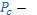   najniższa cena brutto,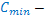   cena brutto oferty badanej.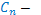 Maksymalna ilość punktów w kryterium Cena – 60,00 pkt.Kryterium okres gwarancji będzie rozpatrywane na podstawie gwarancji jakości na przedmiot zamówienia podanej przez Wykonawcę w Formularzu Oferty.UWAGA:Najkrótszy możliwy okres gwarancji jakości wymagany przez Zamawiającego: 36 miesięcy od daty podpisania przez Zamawiającego protokołu zdawczo – odbiorczego przedmiotu zamówienia bez zastrzeżeń. Najdłuższy możliwy okres gwarancji jakości uwzględniany przy ocenie ofert: 72 miesiące od daty podpisania przez Zamawiającego protokołu zdawczo – odbiorczego bez zastrzeżeń. W tym kryterium można uzyskać maksymalnie 10 punktów. Przyznane punkty zostaną zaokrąglone do dwóch miejsc po przecinku. Wykonawca może zaproponować okres gwarancji jakości tylko w przedziale od 36 do 72 miesięcy. Wykonawca, który zaoferował najkorzystniejszą wartość lub wartość równa najkorzystniejszej -  otrzymuje maksymalną liczbę punktów w danym kryterium tj. 10 pkt. Wykonawca, który zaoferował najmniej korzystną wartość lub wartość równą najmniej korzystnej – otrzymuje 0 pkt. W przypadku, gdy wszyscy Wykonawcy zaproponowali jednakową wartość, wszyscy otrzymują maksymalną liczbę punktów w danym kryterium. Pozostali Wykonawcy (tj. Wykonawcy, którzy zaproponowali wartość pośrednią, pomiędzy wartością najkorzystniejszą, a najmniej korzystną), otrzymują liczbę, punktów obliczoną wg. wzoru:gdzie:  G  ilość punktów przyznana danej ofercie w kryterium „okres gwarancji”,Go – okres gwarancji zadeklarowany w ofercie cenowejGmin – najkrótszy okres gwarancji jakości spośród złożonych ofertGmax – najdłuższy okres gwarancji jakości spośród złożonych ofertMaksymalna ilość punktów w kryterium okres gwarancji – 10,00 pkt.Bez względu na powyższe, jeżeli warunki gwarancji jakości udzielonej przez producenta materiałów i urządzeń przewidują dłuższy okres gwarancji jakości niż gwarancja udzielona przez Gwaranta – po okresie gwarancji udzielonym przez Gwaranta obowiązuje okres gwarancji w wymiarze równym okresowi gwarancji producenta.Kryterium jakość będzie rozpatrywane na podstawie dostarczonego przez Wykonawcę oferowanego modelu fotela zgodnie z SIWZ. Fotele użyte podczas prezentacji nie mogą posiadać oznaczeń wskazujących na konkretny model lub producenta oraz innych oznaczeń pozwalających na identyfikację producenta. Nieprzedstawienie fotela do prezentacji będzie oznaczało przyznanie ofercie minimalnej liczby punktów za kryterium jakość (tj. zero). W ramach kryterium Zamawiający oceni następujące elementy foteli:Jakość materiału (maksymalnie 5 pkt.): jakość niska – 0 pkt, jakość wysoka – 5 pkt. Badanie obejmuje: podatność materiału na zaciągnięcia, sposób na ciągnięcia materiału, rodzaj materiału, występowanie odkształceń powstających podczas użytkowania.Wykończenie szwy (maksymalnie 5 pkt.):  jakość niska – 0 pkt, jakość wysoka – 5 pkt. Badanie obejmuje: jednolitość szwów, widoczność szwów, równość wykończenia, podatność szwów na rozciąganie, wystające nitki, odstające elementy materiału przy połączeniach, luki w obszyciu.Jakość połączeń i wykończenia poszczególnych elementów fotela (maksymalnie 10 pkt.): jakość niska – 0 pkt, jakoś średnia – 5 pkt, jakość wysoka – 10 pkt. Badanie obejmuje: równe wykończenie połączeń elementów fotela bez luk i nierówności, podatność połączeń na odkształcenia, wystające elementy.Komfort siedzenia (maksymalnie 10 pkt.):  jakość niska – 0 pkt, jakoś średnia – 5 pkt, jakość wysoka – 10 pkt. Badanie obejmuje: komfort siedzenia osób niskich i wysokich, sposób ułożenia nóg i rąk podczas siedzenia, wystające elementy utrudniające komfort siedzenia, miękkość siedziska i oparcia.Oceny  dokona  specjalnie powołana komisja składająca się z pracowników zamawiającego. Każdy członek komisji indywidualnie przyzna określoną liczbę punktów. Poszczególne oceny zostaną uzasadnione i udokumentowane protokolarnie. Następnie komisja przetargowa dokona uśrednienia liczby punktów przyznanych przez każdego członka komisji i obliczy finalną liczbę punktów, jako średnią arytmetyczną do dwóch miejsc po przecinku. Maksymalna liczba punktów = 30.Za najkorzystniejszą w zakresie części 1 zamówienia zostanie uznana oferta Wykonawcy, który spełni wszystkie postawione w niniejszej SIWZ warunki oraz uzyska łącznie największą liczbę punktów (P) stanowiących sumę punktów przyznanych w ramach każdego z podanych kryteriów, wyliczoną zgodnie z poniższym wzorem:P = C + G + Jgdzie:P – liczba punktów przyznana w ofercie cenowej,C – liczba punktów przyznana ofercie ocenionej w kryterium „Cena”,G – liczba punktów przyznana ofercie ocenionej w kryterium „Okres gwarancji”, J – liczba punktów przyznana ofercie cenowej w kryterium  „Jakość”.Ilość punktów przyznanych ofercie w zakresie części 2 zamówienia zostanie obliczona w następujący sposób:Ilość punktów w kryterium Cena:gdzie:  C  ilość punktów przyznana danej ofercie w kryterium „Cena”,  najniższa cena brutto,  cena brutto oferty badanej.Maksymalna ilość punktów w kryterium Cena – 60,00 pkt.Kryterium okres gwarancji będzie rozpatrywane na podstawie gwarancji jakości na przedmiot zamówienia podanej przez Wykonawcę w Formularzu Oferty.UWAGA:Najkrótszy możliwy okres gwarancji jakości wymagany przez Zamawiającego: 36 miesięcy od daty podpisania przez Zamawiającego protokołu zdawczo – odbiorczego przedmiotu zamówienia bez zastrzeżeń. Najdłuższy możliwy okres gwarancji jakości uwzględniany przy ocenie ofert: 60 miesięcy od daty podpisania przez Zamawiającego protokołu zdawczo – odbiorczego bez zastrzeżeń. W tym kryterium można uzyskać maksymalnie 40 punktów. Przyznane punkty zostaną zaokrąglone do dwóch miejsc po przecinku. Wykonawca może zaproponować okres gwarancji jakości tylko w przedziale od 36 do 60 miesięcy. Wykonawca, który zaoferował najkorzystniejszą wartość lub wartość równa najkorzystniejszej -  otrzymuje maksymalną liczbę punktów w danym kryterium tj. 40 pkt. Wykonawca, który zaoferował najmniej korzystną wartość lub wartość równą najmniej korzystnej – otrzymuje 0 pkt. W przypadku, gdy wszyscy Wykonawcy zaproponowali jednakową wartość, wszyscy otrzymują maksymalną liczbę punktów w danym kryterium. Pozostali Wykonawcy (tj. Wykonawcy, którzy zaproponowali wartość pośrednią, pomiędzy wartością najkorzystniejszą, a najmniej korzystną), otrzymują liczbę, punktów obliczoną wg. wzoru:gdzie:  G  ilość punktów przyznana danej ofercie w kryterium „okres gwarancji”,Go – okres gwarancji zadeklarowany w ofercie cenowej,Gmin – najkrótszy okres gwarancji jakości spośród złożonych ofert,Gmax – najdłuższy okres gwarancji jakości spośród złożonych ofert.Maksymalna ilość punktów w kryterium okres gwarancji – 40,00 pkt.Bez względu na powyższe, jeżeli warunki gwarancji jakości udzielonej przez producenta materiałów i urządzeń przewidują dłuższy okres gwarancji jakości niż gwarancja udzielona przez Gwaranta – po okresie gwarancji udzielonym przez Gwaranta obowiązuje okres gwarancji w wymiarze równym okresowi gwarancji producenta.Za najkorzystniejszą w zakresie części 2 zostanie uznana oferta Wykonawcy, który spełni wszystkie postawione w niniejszej SIWZ warunki oraz uzyska łącznie największą liczbę punktów (P) stanowiących sumę punktów przyznanych w ramach każdego z podanych kryteriów, wyliczoną zgodnie z poniższym wzorem:P = C + Ggdzie:P – liczba punktów przyznana w ofercie cenowej,C – liczba punktów przyznana ofercie ocenionej w kryterium „Cena”,G – liczba punktów przyznana ofercie ocenionej w kryterium „Okres gwarancji”.Oferta, która przedstawia najkorzystniejszy bilans (maksymalna liczba przyznanych punktów 
w oparciu o ustalone kryteria) zostanie uznana za najkorzystniejszą, pozostałe oferty zostaną sklasyfikowane zgodnie z ilością uzyskanych punktów. Realizacja zamówienia zostanie powierzona wykonawcy, który uzyska najwyższą ilość punktów.Jeżeli nie można wybrać oferty najkorzystniejszej z uwagi na to, że dwie lub więcej ofert przedstawia taki sam bilans ceny lub kosztu i innych kryteriów oceny ofert, zamawiający spośród tych ofert wybiera ofertę z najniższą ceną lub najniższym kosztem, a jeżeli zostały złożone oferty o takiej samej cenie lub koszcie, Zamawiający wzywa wykonawców, którzy złożyli te oferty, do złożenia w terminie określonym przez Zamawiającego ofert dodatkowych.Maksymalna ilość możliwych do uzyskania punktów wynosi 100. Wszystkie obliczenia będą dokonywane z dokładnością do dwóch miejsc po przecinku.Informacje o formalnościach, jakie powinny zostać dopełnione po wyborze oferty w celu zawarcia umowy w sprawie zamówienia publicznegoWykonawca, którego oferta została wybrana jest zobowiązany zawrzeć umowę w terminie wyznaczonym przez Zamawiającego w zaproszeniu do podpisania umowy.Przed podpisaniem umowy Wykonawca dostarczy Zamawiającemu:pełnomocnictwo do zawarcia umowy, jeżeli nie wynika ono z treści oferty,umowę regulującą współpracę – w przypadku złożenia oferty przez wykonawców wspólnie ubiegających się o zamówienie, przy czym termin na jaki została zawarta umowa nie może być krótszy niż termin realizacji zamówienia,Wymagania dotyczące zabezpieczenia należytego wykonania umowyZamawiający będzie żądał od wykonawcy zabezpieczenia należytego wykonania umowy 
w wysokości 5% zaoferowanej ceny brutto, które służyć będzie pokryciu roszczeń z tytułu niewykonania lub nienależytego wykonania umowy.Wykonawca wniesie zabezpieczenie w formie zgodnej z art. 148 ust. 1 ustawy Pzp.Zamawiający zwraca zabezpieczenie w terminie 30 dni od dnia wykonania zamówienia i uznania przez zamawiającego za należycie wykonane.Zabezpieczenie w wysokości 70% wyliczonej kwoty zabezpieczenia będzie ważne do daty 30 dni późniejszej od daty odbioru końcowego. Pozostała część zabezpieczenia należytego wykonania umowy (30%) ważna będzie do daty 15 dni późniejszej od upływu okresu rękojmi za wady.Jeżeli zabezpieczenie należytego wykonania umowy wniesiono w pieniądzu, zamawiający zwraca je wraz z odsetkami wynikającymi z umowy rachunku bankowego, na którym było ono przechowywane, pomniejszonymi o koszty prowadzenia rachunku oraz prowizji bankowej za przelew pieniędzy na rachunek wykonawcy.Zabezpieczenie wnoszone w pieniądzu wpłaca się przelewem na rachunek bankowy Zamawiającego: numer konta 52 9158 0001 2001 0000 0257 0006 prowadzony w Banku Spółdzielczym w Błażowej. Tytuł przelewu: „Znak sprawy: GiB.271.3.2018 – ZNWU”.Istotne dla stron postanowienia, które zostaną wprowadzone do treści zawieranej umowy 
w sprawie zamówienia publicznego, ogólne warunki umowy albo wzór umowy, jeżeli zamawiający wymaga od wykonawcy, aby zawarł z nim umowę w sprawie zamówienia publicznego na takich warunkachWykonawca jest obowiązany zapoznać się z treścią projektu umowy, stanowiącym Załącznik Nr 6.1 i 6.2 do SIWZ. Dopuszcza się w porozumieniu z Wykonawcą wprowadzenie do treści umowy drobnych zmian i korekt, jednak wyłącznie w zakresie nie powodującym zasadniczych zmian przedstawionych warunków niekorzystnych dla Zamawiającego.Przyjęcie postanowień umowy stanowi jeden z istotnych warunków przyjęcia oferty.Możliwości zmiany zawartej umowy oraz warunki takich zmian zostały określone we wzorze umowy.Pouczenie o środkach ochrony prawnej przysługujących wykonawcy w toku postępowania 
o udzielenie zamówieniaW toku postępowania o udzielenie zamówienia wykonawcy przysługują środki ochrony prawnej określone w Dziale VI ustawy Pzp.Opis części zamówienia, jeżeli zamawiający dopuszcza składanie ofert częściowychZamawiający dopuszcza składanie ofert częściowych opisanych w rozdziale III SIWZ.Maksymalna liczba wykonawców z którymi zamawiający zawrze umowę ramową, jeżeli zamawiający przewiduje zawarcie umowy ramowejZamawiający nie przewiduje zawarcia umowy ramowej.Informacja o przewidywanych zamówieniach, o których mowa w art. 67 ust 1 pkt 6 i 7 lub art. 134 ust. 6 pkt 3, jeżeli zamawiający przewiduje udzielenie takich zamówieńZamawiający nie przewiduje udzielenia zamówień, o których mowa w art. 67 ust. 1 pkt 7 ustawy Pzp.Opis sposobu przedstawiania ofert wariantowych oraz minimalne warunki, jakim muszą odpowiadać oferty wariantowe wraz z wybranymi kryteriami oceny, jeżeli zamawiający wymaga lub dopuszcza ich składanieZamawiający nie wymaga oraz nie dopuszcza składania ofert wariantowych.Informacje dotyczące walut obcych, w jakich mogą być prowadzone rozliczenia między zamawiającym a wykonawcą, jeżeli zamawiający przewiduje rozliczenia w walutach obcychRozliczenia mogą być prowadzone wyłącznie w walucie złoty polski (PLN).Informacja o możliwości zastosowania aukcji elektronicznejZamawiający nie przewiduje zastosowania aukcji elektronicznej.Wysokość zwrotu kosztów udziału w postępowaniu, jeżeli zamawiający przewiduje ich zwrotZamawiający nie przewiduje zwrotu kosztów udziału w postępowaniu.Wymagania  związane z realizacją zamówienia zgodnie z art. 29 ust. 4 ustawy PzpZamawiający nie przewiduje określania w opisie przedmiotu zamówienia wymagań związanych 
z realizacją zamówienia, o których mowa w art. 29 ust. 4 ustawy Pzp.Informacja o obowiązku osobistego wykonania przez wykonawcę kluczowych części zamówienia, jeżeli Zamawiający dokonuje takiego zastrzeżenia zgodnie z art. 36a ust. 2 ustawy PzpZamawiający nie zastrzega obowiązku osobistego wykonania kluczowych części zamówienia.Wykaz załącznikówZałącznik nr 1 do SIWZ…………………………. (oznaczenie Wykonawcy)	OFERTA DO GmiNY BłażowaPlac Jana Pawła II 1, 36-030 BłażowaPostępowanie o udzielenie zamówienia publicznego w trybie przetargu nieograniczonego na zadanie p.n. „Dostawa urządzeń do monitoringu oraz dostawa krzeseł do Sali widowiskowej GOK”Nazwa i adres Wykonawcy:NIP  	REGON				KRS				Powiat  	Województwo	Adres korespondencyjny (jeżeli inny niż w/w): 	Numer telefonu: 	Numer faksu: 	e-mail 	Osoba do kontaktu: 	 Oferujemy wykonanie zamówienia zgodnie z opisem przedmiotu zamówienia i na warunkach płatności określonych w SIWZ:w zakresie 1 części zamówienia„Dostawa i montaż foteli do obiektu Gminnego Ośrodka Kultury w Błażowej na potrzeby Sali widowiskowej”Cenę netto: 		 zł   Podatek VAT 	%  			złCenę brutto: 		 zł  Cena brutto oferty słownie 			złotych ………/100Zobowiązujemy się do udzielenia pisemnej gwarancji jakości na okres ………… miesięcy liczony od daty podpisania przez Zamawiającego Protokołu odbioru końcowego bez zastrzeżeń.w zakresie 2 części zamówienia„Dostawa i montaż zestawu do monitoringu do obiektu Gminnego Ośrodka Kultury w Błażowej na potrzeby Sali widowiskowej”Cenę netto: 		 zł   Podatek VAT 	%  			złCenę brutto: 		 zł  Cena brutto oferty słownie 			złotych ………/100Zobowiązujemy się do udzielenia pisemnej gwarancji jakości na okres ………… miesięcy liczony od daty podpisania przez Zamawiającego Protokołu odbioru końcowego bez zastrzeżeń.Oświadczamy, że:powyższa cena zawiera wszystkie koszty, jakie ponosi Zamawiający w przypadku wyboru niniejszej oferty na zasadach wynikających z umowy,zapoznaliśmy się z SIWZ oraz z warunkami udzielenia zamówienia publicznego w niej zawartymi,zobowiązujemy się do zapewnienia odpowiedniego potencjału technicznego i kadrowego na czas realizacji zamówienia,jesteśmy związani niniejsza ofertą przez okres 30 dni od upływu terminu składania ofert,zobowiązujemy się do wykonania przedmiotu umowy w terminie określonym w SIWZ,dołączony do SIWZ wzór umowy został przez nas zaakceptowany i w przypadku wyboru naszej oferty zobowiązujemy się do zawarcia umowy na proponowanych warunkach, uzupełnionych propozycjami ofertowymi w miejscu i terminie wyznaczonym przez Zamawiającego,zamierzamy powierzyć wykonanie części zamówienia podwykonawcom w zakresie:  	Tabelę należy wypełnić w przypadku:powołania się na zasoby podmiotu trzeciego w celu wykazania spełniania warunków udziału w postępowaniu;gdy Wykonawca zamierza powierzyć część zamówienia Podwykonawcy nie będącego podmiotem na zasoby, którego Wykonawca powołuje się w celu wykazania spełniania warunków udziału w postępowaniu i jest już znana firma Podwykonawcy.Wykonawca nie wypełnia tabeli, gdy na etapie składania oferty nie jest jeszcze znana firma Podwykonawcy.wybór oferty nie będzie prowadzić do powstania u Zamawiającego obowiązku podatkowego. będzie prowadzić do powstania u Zamawiającego obowiązku podatkowego w odniesieniu do:jesteśmy małym lub średnim przedsiębiorcą TAK NIEWadium zostało wniesione w:  - w pieniądzu – zwrotu należy dokonać na rachunek bankowy ………………………………..  - poręczeniach ………………….…  - gwarancjach  …………………….Sposób reprezentowania Wykonawców wspólnie ubiegających się o udzielenie zamówienia* na potrzeby niniejszego zamówienia jest następujący:……………………………………………………………………………………………………………………………………………………………………………………………………* wypełniają jedynie Wykonawcy składający ofertę wspólnąZałącznikami do niniejszej oferty są następujące dokumenty:Zastrzeżenie: Załączniki nr  ……… nie mogą być udostępnione, ponieważ zawierają informacje stanowiące tajemnicę przedsiębiorstwa w rozumieniu przepisów o zwalczaniu nieuczciwej konkurencji. Załącznik nr 2 do SIWZZamawiający:Gmina BłażowaPlac Jana Pawła II 136-030 BłażowaWykonawca:…………………………………………………………………………(pełna nazwa/firma, adres, w zależności od podmiotu: NIP/PESEL, KRS/CEiDG)reprezentowany przez:…………………………………………………………………………(imię, nazwisko, stanowisko/podstawa do  reprezentacji)Oświadczenie wykonawcy składane na podstawie art. 25a ust. 1 ustawy z dnia 29 stycznia 2004 r.  Prawo zamówień publicznych (dalej jako: ustawa Pzp), DOTYCZĄCE SPEŁNIANIA WARUNKÓW UDZIAŁU W POSTĘPOWANIU 
Na potrzeby postępowania o udzielenie zamówienia publicznego pn. Dostawa urządzeń do monitoringu oraz dostawa krzeseł do Sali widowiskowej GOK, prowadzonego przez Gmina Błażowa, Plac Jana Pawła II 1, 36-030 Błażowa, oświadczamy, co następuje:INFORMACJA DOTYCZĄCA WYKONAWCY:Oświadczamy, że spełniamy warunki udziału w postępowaniu określone przez Zamawiającego w rozdziale V Specyfikacji Istotnych Warunków Zamówienia.INFORMACJA W ZWIĄZKU Z POLEGANIEM NA ZASOBACH INNYCH PODMIOTÓW: Oświadczamy, że w celu wykazania spełniania warunków udziału w postępowaniu, określonych przez Zamawiającego w rozdziale V Specyfikacji Istotnych Warunków Zamówienia polegamy na zasobach następującego/ych podmiotu/ów: ………………………………………………………………………...……………………………………………………………………………………………………………….…………………………………….., w następującym zakresie: …………………………………………………………………………………………………………………………………………………………… (wskazać podmiot i określić odpowiedni zakres dla wskazanego podmiotu). OŚWIADCZENIE DOTYCZĄCE PODANYCH INFORMACJI:Oświadczamy, że wszystkie informacje podane w powyższych oświadczeniach są aktualne i zgodne z prawdą oraz zostały przedstawione z pełną świadomością konsekwencji wprowadzenia Zamawiającego w błąd przy przedstawianiu informacji.Załącznik nr 3 do SIWZZamawiający:Gmina BłażowaPlac Jana Pawła II 136-030 BłażowaWykonawca:………………………………………………………………………………(pełna nazwa/firma, adres, w zależności od podmiotu: NIP/PESEL, KRS/CEiDG)reprezentowany przez:………………………………………………………………………………(imię, nazwisko, stanowisko/podstawa do reprezentacji)Oświadczenie wykonawcy składane na podstawie art. 25a ust. 1 ustawy z dnia 29 stycznia 2004 r.  Prawo zamówień publicznych (dalej jako: ustawa Pzp), DOTYCZĄCE PRZESŁANEK WYKLUCZENIA Z POSTĘPOWANIANa potrzeby postępowania o udzielenie zamówienia publicznego pn. Dostawa urządzeń do monitoringu oraz dostawa krzeseł do Sali widowiskowej GOK, prowadzonego przez Gmina Błażowa, Plac Jana Pawła II 1, 36-030 Błażowa, oświadczam, co następuje:OŚWIADCZENIA DOTYCZĄCE WYKONAWCY:Oświadczamy, że nie podlegamy wykluczeniu z postępowania na podstawie art. 24 ust 1 pkt 12-23 oraz art. 24 ust. 5 pkt 1 ustawy Pzp.Oświadczamy, że zachodzą w stosunku do nas podstawy wykluczenia z postępowania na podstawie art. …………. ustawy Pzp (podać mającą zastosowanie podstawę wykluczenia spośród wymienionych 
w art. 24 ust. 1 pkt 13-14, 16-20 lub art. 24 ust. 5 ustawy Pzp). Jednocześnie oświadczamy, że w związku z ww. okolicznością, na podstawie art. 24 ust. 8 ustawy Pzp podjęliśmy następujące środki naprawcze: ………………………………………………………………………………………………………………..…………………………………………………………………………………………..…………………...........………………………………………………………………………………………………………………………………………………………………………………………………………………………………………………OŚWIADCZENIE DOTYCZĄCE PODMIOTU, NA KTÓREGO ZASOBY POWOŁUJE SIĘ WYKONAWCA:Oświadczamy, że w stosunku do następującego/ych podmiotu/tów, na którego/ych zasoby powołujemy się w niniejszym postępowaniu, tj.: …………………………………………………………… (podać pełną nazwę/firmę, adres, a także w zależności od podmiotu: NIP/PESEL, KRS/CEiDG) nie zachodzą podstawy wykluczenia z postępowania o udzielenie zamówienia.OŚWIADCZENIE DOTYCZĄCE PODWYKONAWCY NIEBĘDĄCEGO PODMIOTEM, NA KTÓREGO ZASOBY POWOŁUJE SIĘ WYKONAWCA:Oświadczamy, że w stosunku do następującego/ych podmiotu/tów, będącego/ych podwykonawcą/ami: ……………………………………………………………………..….…… (podać pełną nazwę/firmę, adres, a także w zależności od podmiotu: NIP/PESEL, KRS/CEiDG), nie zachodzą podstawy wykluczenia z postępowania o udzielenie zamówienia.OŚWIADCZENIE DOTYCZĄCE PODANYCH INFORMACJI:Oświadczamy, że wszystkie informacje podane w powyższych oświadczeniach są aktualne i zgodne z prawdą oraz zostały przedstawione z pełną świadomością konsekwencji wprowadzenia zamawiającego w błąd przy przedstawianiu informacji.Załącznik nr 4 do SIWZ………………………………………………  (oznaczenie Wykonawcy, pełna nazwa / firma, adres)Przystępując do przetargu nieograniczonego znak: GiB.271.3.2018 na zadanie pn.: „Dostawa urządzeń do monitoringu oraz dostawa krzeseł do Sali widowiskowej GOK” Prowadzonego przez Zamawiającego – Gmina Błażowa, oświadczam, że: nie należę do grupy kapitałowej*, o której mowa w art. 24 ust. 1 pkt 23 ustawy Pzp; należę do grupy kapitałowej*, o której mowa w art. 24 ust. 1 pkt 23 ustawy Pzp, w której skład wchodzą następujące podmioty:* Należy zaznaczyć właściwe przy użyciu znaku „X”.Wraz ze złożeniem oświadczenia, Wykonawca może przedstawić dowody, że powiązania z innym Wykonawcą nie prowadzą do zakłócenia konkurencji w postępowaniu o udzielenie zamówienia.………………………………………………………………………………………………………………………………………………………………………………………………………………………………………………………………………………………………………Załącznik nr 5 do SIWZ…………………………………  	(oznaczenie Wykonawcy)WYKAZ DOSTAWPrzystępując do przetargu nieograniczonego na zadanie pn.: „Dostawa urządzeń do monitoringu oraz dostawa krzeseł do Sali widowiskowej GOK” w imieniu 	(oznaczenie Wykonawcy)w zakresie części Nr ................. zamówienia (należy wpisać nr części lub kilku części, jeżeli Wykonawca zamierza złożyć ofertę na 2 części), prowadzonego przez Gminę Błażowa przedkładam wykaz dostaw zgodnie z zapisami niniejszej SIWZ wraz z podaniem ich przedmiotu, dat wykonania 
i podmiotów na rzecz, których dostawy zostały wykonane lub są wykonywane:orazzałączam dowody określające czy te dostawy zostały wykonane lub są wykonywane należycie; przy czym dowodami, o których mowa, są: referencje, bądź inne dokumenty wystawione przez podmiot, na rzecz którego dostawy były wykonywane/są wykonywane, a jeżeli z uzasadnionej przyczyny o obiektywnym charakterze Wykonawca nie jest w stanie uzyskać tych dokumentów – oświadczenie Wykonawcy.  W przypadku świadczeń okresowych lub ciągłych nadal wykonywanych referencje bądź inne dokumenty potwierdzające ich należyte wykonanie powinny być wydane nie wcześniej niż 3 miesiące przed upływem terminu składania ofert.Załącznik nr 6.1 do SIWZUMOWA nr GiB.272.3.1.2018– Projektzawarta w dniu: .......................................... 2018 r. w Błażowej  pomiędzy: Gminą Błażowa, Plac Jana Pawła II 1, 36 -030 Błażowa, NIP 813-32-99-999, Regon 690581991zwaną w dalszej umowy  Zamawiającym, reprezentowaną przez: …………………… – Burmistrza Błażowejprzy kontrasygnacie Skarbnika Gminy – …………………… a:………………………… z siedzibą ……………… NIP….…………, reprezentowanym przez:…………………………………zwanym dalej Wykonawcą, wybranym w postępowaniu o wartości poniżej progów ustalonych na podstawie art. 11 ust. 8 prowadzonym zgodnie z postanowieniami ustawy z dnia 29 stycznia 2004 r. Prawo zamówień publicznych, zwanej dalej „ustawą Pzp” (Dz. U. z 2017 r. poz. 1579 ze zm.), w trybie przetargu nieograniczonego na dostawy o następującej treści:§ 1Zamawiający powierza, a Wykonawca  przyjmuje do wykonania następujące zadanie: „Dostawa i montaż foteli do obiektu Gminnego Ośrodka Kultury w Błażowej na potrzeby Sali widowiskowej” określone w Specyfikacji Istotnych Warunkach Zamówienia (SIWZ) oraz w Ofercie Wykonawcy.Podstawę zawarcia umowy stanowi zamówienie publiczne nr GiB.271.3.2018 w zakresie części 1.Przedmiotem umowy jest dostawa wraz z montażem 160 sztuk foteli do obiektu Gminnego Ośrodka Kultury w Błażowej na potrzeby Sali widowiskowej, obejmująca dostawę 151 szt. foteli jednoosobowych montowanych na stałe do podłoża oraz 9 szt. foteli jednoosobowych demontowanych do obiektu Gminnego Ośrodka Kultury w Błażowej na potrzeby Sali widowiskowej.Całkowity zakres zamówienia zawarty został w rozdziale III SIWZ - opisie przedmiotu zamówienia stanowiącym Załącznik nr 2 do umowy. Zamawiający informuje, iż zamówienie realizowane jest w ramach projektu „Zachowanie dziedzictwa historycznego oraz poprawa dostępności do dóbr kultury w Gminie Błażowa” współfinansowanego ze środków Europejskiego Funduszu Rozwoju Regionalnego w ramach Regionalnego Programu Operacyjnego Województwa Podkarpackiego na lata 2014-2020, Oś priorytetowa IV „Ochrona środowiska naturalnego i dziedzictwa kulturalnego”, działanie 4.4. Kultura, w ramach którego zawarto umowę z instytucją zarządzającą numer  RPPK.04.04.00-18-0076/16-00.Wykonawca oświadczą że opis przedmiotu Umowy w SIWZ, jest dla niego jednoznaczny, zrozumiały i Wykonawca zapewni wykonanie przedmiotu umowy, zgodnie z jej wymaganiami, z należytą starannością oraz z zasadami wiedzy technicznej.§ 2Ustala się poniższe terminy realizacji umowy:Rozpoczęcie z dniem zawarcia umowy.Termin wykonania przedmiotu umowy określa się do dnia 22-06-2018 roku.§ 3Strony ustalają, że za wykonanie przedmiotu umowy Zamawiający zapłaci wynagrodzenie ryczałtowe na podstawie oferty przetargowej Wykonawcy, niezmienne do czasu zakończenia realizacji Inwestycji.Wynagrodzenie za przedmiot umowy ustala się na kwotę ryczałtową netto ………… zł, plus …… % podatek VAT w wysokości ……… zł, co łącznie stanowi kwotę brutto …………..… zł (słownie: ……………… złotych ……/100).W przypadku zmiany stawki podatku od towaru i usług VAT, wynagrodzenie brutto ulegnie zmianie stosownie do zmiany stawki podatku, bez zmiany wynagrodzenia netto.Wynagrodzenie przewidziane w ust. 2 nie będzie zmieniane w okresie realizacji umowy. Określona kwota wynagrodzenia ryczałtowego stanowi zapłatę za kompletne wykonanie przedmiotu umowy w sposób zapewniający oczekiwany rezultat zgodnie z opracowaną dokumentacją projektową.Należności będą regulowane z konta Zamawiającego w terminie 30 dni od daty złożenia u Zamawiającego faktury za dane zadanie. Podstawę do wystawienia faktury VAT za realizację zamówienia i zapłaty wynagrodzenia będzie podpisany przez Zamawiającego bez zastrzeżeń Protokół odbioru końcowego przedmiotu zamówienia.W przypadku wystąpienia wad i usterek w wykonaniu przedmiotu umowy termin płatności będzie liczony od dnia ich usunięcia. Wykonawca, jako Nabywcę w fakturze wskazuje: Gmina Błażowa, Plac Jana Pawła II 1, 36-030 Błażowa, NIP 813-32-99-999 oraz jako Odbiorcę wskazuje: Urząd Miejski w Błażowej, Plac Jana Pawła II 1, 36-030 Błażowa.Płatność realizowana będzie przelewem na rachunek bankowy Wykonawcy nr …………………..Za datę zapłaty należności uważa się datę złożenia przez Zamawiającego polecenia przelewu bankowego na rachunek Wykonawcy. § 4Z czynności odbioru strony sporządzą Protokół odbioru końcowego przedmiotu zamówienia, który podpisany zostanie przez upoważnionych przedstawicieli stron.W razie stwierdzenia podczas odbioru przedmiotu umowy wad Zamawiający będzie uprawniony do odmowy odbioru a Wykonawca zobowiązany będzie na własny koszt usunąć wady w terminie wyznaczonym przez Zamawiającego, nie dłuższym niż 7 dni. W przypadku niemożności usunięcia wad, Wykonawca dostarczy na własny koszt w miejsce wadliwego, towar nowy, wolny od wad w terminie wskazanym w zdaniu poprzedzającym.Usunięcie wad zostanie potwierdzone pisemnym protokołem odbioru końcowego przedmiotu Umowy - bez zastrzeżeń.§5Zamawiający może odstąpić od umowy ze skutkiem natychmiastowym, bez wyznaczania dodatkowego terminu, w przypadku niewykonywania przez Wykonawcę niniejszej umowy w sposób zgodny z jej postanowieniami, Specyfikacją Istotnych Warunków Zamówienia oraz warunkami określonymi prawem oraz w przypadkach określonych w kodeksie cywilnym.W razie odstąpienia od umowy przez Zamawiającego z wymienionych wyżej powodów, uważa się, że odstąpienie od umowy nastąpiło z winy Wykonawcy.Zamawiającemu przysługuje prawo do odstąpienia od umowy, także w przypadku postawienia Wykonawcy w stan likwidacji, rozwiązania firmy Wykonawcy bądź wydania nakazu zajęcia majątku Wykonawcy.W razie wystąpienia istotnej zmiany okoliczności powodującej, że wykonanie umowy nie leży w interesie publicznym, czego nie można było przewidzieć w chwili zawarcia umowy, Zamawiający może odstąpić od umowy w terminie 30 dni od powzięcia wiadomości o powyższych okolicznościach. W takim przypadku Wykonawca może żądać jedynie wynagrodzenia za faktycznie wykonaną część umowy do dnia odstąpienia od umowy.Odstąpienie od umowy wymaga formy pisemnej pod rygorem nieważności.W przypadku odstąpienia od umowy, Wykonawcę oraz Zamawiającego obciążają następujące obowiązki:w terminie 3 dni od daty odstąpienia od umowy Wykonawca przy udziale Zamawiającego sporządzi szczegółowy protokół inwentaryzacji prac w toku, wg stanu na dzień odstąpienia;Wykonawca zabezpieczy przerwane prace w zakresie obustronnie uzgodnionym na koszt tej strony, z której winy nastąpiło odstąpienie od umowy;Wykonawca zgłosi do dokonania przez Zamawiającego odbioru prac przerwanych oraz prac zabezpieczających, jeżeli odstąpienie od umowy nastąpiło z przyczyn, za które Wykonawca nie odpowiada.Zamawiający w razie odstąpienia od umowy z przyczyn, za które Wykonawca nie ponosi odpowiedzialności, zobowiązany jest do dokonania odbioru prac przerwanych oraz zapłaty wynagrodzenia za prace, które zostały wykonane do dnia odstąpienia.§ 6Wykonawca zapłaci Zamawiającemu karę umowną z tytułu odstąpienia od Umowy przez którakolwiek ze Stron z przyczyn leżących po stronie Wykonawcy w wysokości 10 % wynagrodzenia całkowitego brutto, o którym mowa w § 3 ust. 2 Umowy.W przypadku niedotrzymania przez Wykonawcę terminu wykonania umowy, o którym mowa w § 2 ust. 2 Umowy, z przyczyn leżących po stronie Wykonawcy, Wykonawca zapłaci Zamawiającemu karę umowną w wysokości 0,5% wynagrodzenia całkowitego brutto, o którym mowa w § 3 ust. 2 Umowy, za każdy dzień zwłoki.Zamawiający zastrzega sobie prawo potrącania kar umownych z:wynagrodzenia Wykonawcy naliczonego na podstawie wystawionej faktury,zabezpieczenia należytego wykonania umowy.W przypadku opóźnienia w usunięciu wad bądź usterek przedmiotu umowy, opóźnieniu w wymianie wadliwego towaru na nowy lub opóźnienia w usunięciu niezgodności przedmiotu umowy z warunkami Specyfikacji istotnych warunków zamówienia — stwierdzonych podczas odbioru końcowego lub w okresie gwarancji i rękojmi w terminie wyznaczonym przez Zamawiającego, Zamawiający jest uprawniony do naliczenia Wykonawcy kary umownej w wysokości 0,5 % wynagrodzenia całkowitego brutto określonego w § 3 ust. 2 za każdy dzień opóźnienia liczonego od dnia wyznaczonego na usunięcie tych nieprawidłowości.Zamawiający może usunąć, w zastępstwie wykonawcy i na jego koszt, wady nieusunięte w wyznaczonym terminie.Zamawiający zastrzega sobie prawo dochodzenia odszkodowania uzupełniającego, przekraczającego wysokości kar umownych, do wysokości rzeczywiście poniesionej szkody.Zastrzeżenie kar umownych nie wyłącza możliwości odstąpienia od Umowy przez Zamawiającego z powodu niewykonania lub nienależytego wykonania Umowy na zasadach przewidzianych w Umowie oraz Kodeksie Cywilnym.§ 7Zgodnie z ofertą, Wykonawca udziela pisemnej gwarancji jakości na wykonany przedmiot umowy na okres ……… miesięcy liczony od daty odbioru końcowego przedmiotu umowy bez zastrzeżeń, który podpisany zostanie przez upoważnionych przedstawicieli stron.Wykonawca zapewnia bezpłatny serwis gwarancyjny, Wykonawca zapewni serwis w ramach zaoferowanej kwoty na czas trwania gwarancji.Wykonawca zobowiązany będzie na własny koszt usunąć wady w terminie wyznaczonym przez Zamawiającego, nie dłuższym niż 7 dni od daty otrzymania zawiadomienia o wadach.W przypadku konieczności wykonania naprawy poza miejscem użytkowania Wykonawca zapewni na własny koszt odbiór przedmiotu umowy do naprawy i jego dostawę po dokonaniu naprawy oraz dostarczenie zastępczych przedmiotów na czas naprawy o parametrach nie gorszych niż przedmiot zaoferowany w swojej ofercie.Zamawiający ma prawo do kontroli wykonywania serwisu gwarancyjnego.W okresie gwarancji Wykonawca zobowiązuje się każdorazowo przy dokonywaniu naprawy zapewnić fabrycznie nowe części.Gwarancja obejmuje wady przedmiotu umowy wynikające z zastosowania niewłaściwych materiałów, części oraz niewłaściwej jakości wykonania przez Wykonawcę oraz nieprawidłowego lub niewłaściwego działania lub niespełniającego określonej funkcjonalności.Przez pojęcie „naprawa" Zamawiający rozumie realizację czynności polegających na przywróceniu pierwotnej funkcjonalności oraz wyglądu przedmiotu umowy.Wszelkie zgłoszenia awarii przez Zamawiającego dokonywane będą faksem na nr: …………… lub pocztą elektroniczną na adres: ………………w przypadku zmiany niniejszych danych kontaktowych, Wykonawca zobowiązuje się do ich niezwłocznej aktualizacji.W przypadku nie usunięcia wady w terminie wskazanym w ust.3 lub w przypadku trzykrotnego nieskutecznego usunięcia tej samej wady, Wykonawca zobowiązuje się do wymiany wadliwego przedmiotu na identyczny, nowy, wolny od wad.W przypadku nieuzasadnionej odmowy przez Wykonawcę wykonania obowiązków gwarancyjnych, Zamawiającemu będzie służyło prawo zlecenia ich realizacji podmiotowi trzeciemu na koszt i ryzyko Wykonawcy.§ 8Zmiany treści Umowy wymagają formy pisemnej, pod rygorem nieważności.Zamawiający przewiduje możliwość zmiany postanowień zawartej umowy zgodnie z art. 144 ustawy Prawo zamówień publicznych, które mogą dotyczyć kwestii:terminu realizacji zamówienia, w przypadku, gdy wystąpią obiektywne i niezależne od stron umowy przyczyny techniczne uniemożliwiające terminową realizację zamówienia; wówczas termin realizacji zamówienia zostanie stosownie przedłużony o okres, w którym niemożliwa była realizacja umowy.zmiana sposobu spełnienia świadczenia na skutek zmian technologicznych: niedostępność na rynku materiałów lub urządzeń wskazanych w dokumentacji projektowej, spowodowana zaprzestaniem produkcji lub wycofaniem z rynku tych materiałów lub urządzeń, pojawienie się na rynku materiałów lub urządzeń nowszej generacji pozwalających na zaoszczędzenie kosztów eksploatacji.stawki podatku VAT, zgodnie w powszechnie obowiązującymi przepisami prawa z uwzględnieniem zmiany w całościowym wynagrodzeniu Wykonawcy; zmiana dokonana zostanie w przypadku zmiany powszechnie obowiązujących przepisów prawa w zakresie rozliczeń podatkowych i obowiązujących stawek podatku VAT mających związek z niniejszym przedmiotem zamówienia.§ 9Wszystkie materiały występujące w przedmiocie umowy muszą posiadać:certyfikaty na znak bezpieczeństwa;aprobaty techniczne;certyfikaty zgodności lub deklaracji zgodności;atesty;jeżeli przepisy wymagają posiadania takich dokumentów.Przed dokonaniem czynności odbioru, o którym mowa w § 4 umowy Wykonawca przedłoży plan rozmieszczenia foteli. Fotele muszą być rozmieszczone zgodnie z przepisami zawartymi w § 261 Rozporządzenia Ministra Infrastruktury z dnia 12 kwietnia 2002 r. w sprawie warunków technicznych jakim powinny odpowiadać budynki i ich usytuowanie (Dz. U. z 2015 r., poz. 1422 t.j.). § 10Wykonawca zobowiązuje się:wykonać przedmiot umowy z materiałów własnych. dołożyć wszelkich starań w celu minimalizacji uciążliwości wynikających z prowadzonych robót, na jakie narażeni będą mieszkańcy i użytkownicy sąsiednich nieruchomości.informować Zamawiającego o wszystkich problemach lub okolicznościach, które mogą mieć wpływ na jakość wykonania przedmiotu umowy oraz o innych okolicznościach, mogących przeszkodzić prawidłowemu i terminowemu wykonaniu przedmiotu umowy pod rygorem utraty prawa do powoływania się na te okoliczności w późniejszym terminie.stosować do wszystkich poleceń Zamawiającego, które są zgodne z prawem obowiązującym w Polsce.składować wszelkie urządzenia, materiały i odpady w sposób zgodny z przepisami prawa. Materiały oraz urządzenia zastosowane do wykonania przedmiotowego zamówienia powinny odpowiadać co do jakości wymogom wyrobów dopuszczonych do obrotu i stosowania 
w budownictwie określonym w art. 10 ustawy Prawo budowlane.Zamawiający zobowiązuje się:Udostępnić Wykonawcy miejsce dostawy i montażu.Dokonać odbioru końcowego przedmiotu umowy, rozpoczynając czynności odbioru w terminie 10 dni od daty pisemnego powiadomienia przez Wykonawcę o zakończeniu dostawy i montażu oraz gotowości inwestycji do odbioru.§ 11Wykonawca ponosi odpowiedzialność od następstw i za wyniki działalności w zakresie: organizacji robót,zabezpieczenia interesów osób trzecich,ochrony środowiska,warunków bezpieczeństwa pracy,zabezpieczenia terenu dostawy i montażu od następstw związanych z dostawą i montażem.Wykonawca ponosi odpowiedzialność za szkody wyrządzone osobom trzecim z powodu niewykonania lub niewłaściwego wykonania przedmiotu umowy.Wykonawca ponosi pełną odpowiedzialność za właściwe wykonanie robót, oraz metody organizacyjno - techniczne stosowane na terenie prowadzenia robót.Wykonawca ponosi pełną odpowiedzialność za działania, uchybienia i zaniedbania pracowników podwykonawcy.Strony zgodnie ustalają, że nie wywiązywanie się z przyjętych zobowiązań przewidzianych 
w niniejszej umowie będzie wywoływało skutki wynikające z niniejszej umowy i obowiązujących przepisów prawnych.§ 12Najpóźniej w dniu zawarcia niniejszej umowy, Wykonawca wnosi zabezpieczenie należytego wykonania Umowy w wysokości 5% wynagrodzenia umownego brutto za przedmiot umowy 
w kwocie ……… zł (słownie …… …/100) w formie ……….Wymienione zabezpieczenie należytego wykonania umowy Wykonawca wnosi w jednej lub kilku z form wymienionych w artykule 148 ustawy Pzp i przedłoży je w Urzędzie Miejskim w Błażowej 
z podziałem:- 30 % wysokości zabezpieczenia z terminem ważności o 15 dni dłuższym od okresu udzielonej rękojmi na przedmiot umowy,- 70 % wysokości zabezpieczenia z terminem ważności o 30 dni dłuższym od daty odbioru przedmiotu umowy. Zabezpieczenie służy pokryciu roszczeń z tytułu niewykonania lub nienależytego wykonania umowy.Zamawiający zwróci Wykonawcy zabezpieczenie w terminie 30 dni od dnia wykonania przedmiotu zamówienia i uznania przez Zamawiającego za należycie wykonane, z zastrz. ust. 5.Kwota stanowiąca 30% wysokości zabezpieczenia zostanie przeznaczona na pokrycie roszczeń 
z tytułu rękojmi za wady i zostanie zwrócona w ciągu 15 dni po upływie okresu rękojmi za wady.Jeżeli zabezpieczenie wniesiono w pieniądzu, Zamawiający zwróci je wraz z odsetkami wynikającymi z umowy rachunku bankowego, na którym było ono przechowywane, pomniejszonym o koszt prowadzenia tego rachunku oraz prowizji banku za przelew na rachunek bankowy Wykonawcy. § 13Właściwym do rozpatrywania sporów powstałych na tle realizacji niniejszej umowy jest właściwy sąd miejscowy dla Zamawiającego.   § 14W sprawach nieuregulowanych postanowieniami niniejszej umowy będą miały zastosowanie przepisy Kodeksu Cywilnego, ustawy Pzp i inne powszechnie obowiązujące przepisy prawa. Umowę niniejszą sporządzono w trzech jednobrzmiących egzemplarzach z przeznaczeniem: dwa egzemplarze dla Zamawiającego oraz jeden dla Wykonawcy.§ 15Załącznikami do umowy są:Oferta Wykonawcy.Szczegółowy opis przedmiotu zamówienia.ZAMAWIAJĄCY 								WYKONAWCA……………………								……………………Załącznik nr 6.2 do SIWZUMOWA nr GiB.272.3.2.2018– Projektzawarta w dniu: .......................................... 2018 r. w Błażowej  pomiędzy: Gminą Błażowa, Plac Jana Pawła II 1, 36 -030 Błażowa, NIP 813-32-99-999, Regon 690581991zwaną w dalszej umowy  Zamawiającym, reprezentowaną przez: …………………… – Burmistrza Błażowejprzy kontrasygnacie Skarbnika Gminy – …………………… a:………………………… z siedzibą ……………… NIP….…………, reprezentowanym przez:…………………………………zwanym dalej Wykonawcą, wybranym w postępowaniu o wartości poniżej progów ustalonych na podstawie art. 11 ust. 8 prowadzonym zgodnie z postanowieniami ustawy z dnia 29 stycznia 2004 r. Prawo zamówień publicznych, zwanej dalej „ustawą Pzp” (Dz. U. z 2017 r. poz. 1579 ze zm.), w trybie przetargu nieograniczonego na dostawy o następującej treści:§ 1Zamawiający powierza, a Wykonawca  przyjmuje do wykonania następujące zadanie: „Dostawa i montaż zestawu do monitoringu do obiektu Gminnego Ośrodka Kultury w Błażowej na potrzeby Sali widowiskowej” określone w Specyfikacji Istotnych Warunkach Zamówienia (SIWZ) oraz w Ofercie Wykonawcy.Podstawę zawarcia umowy stanowi zamówienie publiczne nr GiB.271.3.2018 w zakresie części 2.Przedmiotem umowy jest dostawa wraz z montażem zestawu do monitoringu do obiektu Gminnego Ośrodka Kultury w Błażowej na potrzeby Sali widowiskowej, obejmująca między innymi: 4 szt. kamer zewnętrznych, rejestrator, dysk twardy, switch.Całkowity zakres zamówienia zawarty został w rozdziale III SIWZ - opisie przedmiotu zamówienia stanowiącym Załącznik nr 2 do umowy. Zamawiający informuje, iż zamówienie realizowane jest w ramach projektu „Zachowanie dziedzictwa historycznego oraz poprawa dostępności do dóbr kultury w Gminie Błażowa” współfinansowanego ze środków Europejskiego Funduszu Rozwoju Regionalnego w ramach Regionalnego Programu Operacyjnego Województwa Podkarpackiego na lata 2014-2020, Oś priorytetowa IV „Ochrona środowiska naturalnego i dziedzictwa kulturalnego”, działanie 4.4. Kultura, w ramach którego zawarto umowę z instytucją zarządzającą numer  RPPK.04.04.00-18-0076/16-00.Wykonawca oświadczą że opis przedmiotu Umowy w SIWZ, jest dla niego jednoznaczny, zrozumiały i Wykonawca zapewni wykonanie przedmiotu umowy, zgodnie z jej wymaganiami, z należytą starannością oraz z zasadami wiedzy technicznej.§ 2Ustala się poniższe terminy realizacji umowy:Rozpoczęcie z dniem zawarcia umowy.Termin wykonania przedmiotu umowy określa się do dnia 22-06-2018 roku.§ 3Strony ustalają, że za wykonanie przedmiotu umowy Zamawiający zapłaci wynagrodzenie ryczałtowe na podstawie oferty przetargowej Wykonawcy, niezmienne do czasu zakończenia realizacji Inwestycji.Wynagrodzenie za przedmiot umowy ustala się na kwotę ryczałtową netto ………… zł, plus …… % podatek VAT w wysokości ……… zł, co łącznie stanowi kwotę brutto …………..… zł (słownie: ……………… złotych ……/100).W przypadku zmiany stawki podatku od towaru i usług VAT, wynagrodzenie brutto ulegnie zmianie stosownie do zmiany stawki podatku, bez zmiany wynagrodzenia netto.Wynagrodzenie przewidziane w ust. 2 nie będzie zmieniane w okresie realizacji umowy. Określona kwota wynagrodzenia ryczałtowego stanowi zapłatę za kompletne wykonanie przedmiotu umowy w sposób zapewniający oczekiwany rezultat zgodnie z opracowaną dokumentacją projektową.Należności będą regulowane z konta Zamawiającego w terminie 30 dni od daty złożenia u Zamawiającego faktury za dane zadanie. Podstawę do wystawienia faktury VAT za realizację zamówienia i zapłaty wynagrodzenia będzie podpisany przez Zamawiającego bez zastrzeżeń Protokół odbioru końcowego przedmiotu zamówienia.W przypadku wystąpienia wad i usterek w wykonaniu przedmiotu umowy termin płatności będzie liczony od dnia ich usunięcia. Wykonawca, jako Nabywcę w fakturze wskazuje: Gmina Błażowa, Plac Jana Pawła II 1, 36-030 Błażowa, NIP 813-32-99-999 oraz jako Odbiorcę wskazuje: Urząd Miejski w Błażowej, Plac Jana Pawła II 1, 36-030 Błażowa.Płatność realizowana będzie przelewem na rachunek bankowy Wykonawcy nr …………………..Za datę zapłaty należności uważa się datę złożenia przez Zamawiającego polecenia przelewu bankowego na rachunek Wykonawcy. § 4Z czynności odbioru strony sporządzą Protokół odbioru końcowego przedmiotu zamówienia, który podpisany zostanie przez upoważnionych przedstawicieli stron.W razie stwierdzenia podczas odbioru przedmiotu umowy wad Zamawiający będzie uprawniony do odmowy odbioru a Wykonawca zobowiązany będzie na własny koszt usunąć wady w terminie wyznaczonym przez Zamawiającego, nie dłuższym niż 7 dni. W przypadku niemożności usunięcia wad, Wykonawca dostarczy na własny koszt w miejsce wadliwego, towar nowy, wolny od wad w terminie wskazanym w zdaniu poprzedzającym.Usunięcie wad zostanie potwierdzone pisemnym protokołem odbioru końcowego przedmiotu Umowy - bez zastrzeżeń.§5Zamawiający może odstąpić od umowy ze skutkiem natychmiastowym, bez wyznaczania dodatkowego terminu, w przypadku niewykonywania przez Wykonawcę niniejszej umowy w sposób zgodny z jej postanowieniami, Specyfikacją Istotnych Warunków Zamówienia oraz warunkami określonymi prawem oraz w przypadkach określonych w kodeksie cywilnym.W razie odstąpienia od umowy przez Zamawiającego z wymienionych wyżej powodów, uważa się, że odstąpienie od umowy nastąpiło z winy Wykonawcy.Zamawiającemu przysługuje prawo do odstąpienia od umowy, także w przypadku postawienia Wykonawcy w stan likwidacji, rozwiązania firmy Wykonawcy bądź wydania nakazu zajęcia majątku Wykonawcy.W razie wystąpienia istotnej zmiany okoliczności powodującej, że wykonanie umowy nie leży w interesie publicznym, czego nie można było przewidzieć w chwili zawarcia umowy, Zamawiający może odstąpić od umowy w terminie 30 dni od powzięcia wiadomości o powyższych okolicznościach. W takim przypadku Wykonawca może żądać jedynie wynagrodzenia za faktycznie wykonaną część umowy do dnia odstąpienia od umowy.Odstąpienie od umowy wymaga formy pisemnej pod rygorem nieważności.W przypadku odstąpienia od umowy, Wykonawcę oraz Zamawiającego obciążają następujące obowiązki:w terminie 3 dni od daty odstąpienia od umowy Wykonawca przy udziale Zamawiającego sporządzi szczegółowy protokół inwentaryzacji prac w toku, wg stanu na dzień odstąpienia;Wykonawca zabezpieczy przerwane prace w zakresie obustronnie uzgodnionym na koszt tej strony, z której winy nastąpiło odstąpienie od umowy;Wykonawca zgłosi do dokonania przez Zamawiającego odbioru prac przerwanych oraz prac zabezpieczających, jeżeli odstąpienie od umowy nastąpiło z przyczyn, za które Wykonawca nie odpowiada.Zamawiający w razie odstąpienia od umowy z przyczyn, za które Wykonawca nie ponosi odpowiedzialności, zobowiązany jest do dokonania odbioru prac przerwanych oraz zapłaty wynagrodzenia za prace, które zostały wykonane do dnia odstąpienia.§ 6Wykonawca zapłaci Zamawiającemu karę umowną z tytułu odstąpienia od Umowy przez którakolwiek ze Stron z przyczyn leżących po stronie Wykonawcy w wysokości 10 % wynagrodzenia całkowitego brutto, o którym mowa w § 3 ust. 2 Umowy.W przypadku niedotrzymania przez Wykonawcę terminu wykonania umowy, o którym mowa w § 2 ust. 2 Umowy, z przyczyn leżących po stronie Wykonawcy, Wykonawca zapłaci Zamawiającemu karę umowną w wysokości 0,5% wynagrodzenia całkowitego brutto, o którym mowa w § 3 ust. 2 Umowy, za każdy dzień zwłoki.Zamawiający zastrzega sobie prawo potrącania kar umownych z:wynagrodzenia Wykonawcy naliczonego na podstawie wystawionej faktury,zabezpieczenia należytego wykonania umowy.W przypadku opóźnienia w usunięciu wad bądź usterek przedmiotu umowy, opóźnieniu w wymianie wadliwego towaru na nowy lub opóźnienia w usunięciu niezgodności przedmiotu umowy z warunkami Specyfikacji istotnych warunków zamówienia — stwierdzonych podczas odbioru końcowego lub w okresie gwarancji i rękojmi w terminie wyznaczonym przez Zamawiającego, Zamawiający jest uprawniony do naliczenia Wykonawcy kary umownej w wysokości 0,5 % wynagrodzenia całkowitego brutto określonego w § 3 ust. 2 za każdy dzień opóźnienia liczonego od dnia wyznaczonego na usunięcie tych nieprawidłowości.Zamawiający może usunąć, w zastępstwie wykonawcy i na jego koszt, wady nieusunięte w wyznaczonym terminie.Zamawiający zastrzega sobie prawo dochodzenia odszkodowania uzupełniającego, przekraczającego wysokości kar umownych, do wysokości rzeczywiście poniesionej szkody.Zastrzeżenie kar umownych nie wyłącza możliwości odstąpienia od Umowy przez Zamawiającego z powodu niewykonania lub nienależytego wykonania Umowy na zasadach przewidzianych w Umowie oraz Kodeksie Cywilnym.§ 7Zgodnie z ofertą, Wykonawca udziela pisemnej gwarancji jakości na wykonany przedmiot umowy na okres ……… miesięcy liczony od daty odbioru końcowego przedmiotu umowy bez zastrzeżeń, który podpisany zostanie przez upoważnionych przedstawicieli stron.Wykonawca zapewnia bezpłatny serwis gwarancyjny, Wykonawca zapewni serwis w ramach zaoferowanej kwoty na czas trwania gwarancji.Wykonawca zobowiązany będzie na własny koszt usunąć wady w terminie wyznaczonym przez Zamawiającego, nie dłuższym niż 7 dni od daty otrzymania zawiadomienia o wadach.W przypadku konieczności wykonania naprawy poza miejscem użytkowania Wykonawca zapewni na własny koszt odbiór przedmiotu umowy do naprawy i jego dostawę po dokonaniu naprawy oraz dostarczenie zastępczych przedmiotów na czas naprawy o parametrach nie gorszych niż przedmiot zaoferowany w swojej ofercie.Zamawiający ma prawo do kontroli wykonywania serwisu gwarancyjnego.W okresie gwarancji Wykonawca zobowiązuje się każdorazowo przy dokonywaniu naprawy zapewnić fabrycznie nowe części.Gwarancja obejmuje wady przedmiotu umowy wynikające z zastosowania niewłaściwych materiałów, części oraz niewłaściwej jakości wykonania przez Wykonawcę oraz nieprawidłowego lub niewłaściwego działania lub niespełniającego określonej funkcjonalności.Przez pojęcie „naprawa" Zamawiający rozumie realizację czynności polegających na przywróceniu pierwotnej funkcjonalności oraz wyglądu przedmiotu umowy.Wszelkie zgłoszenia awarii przez Zamawiającego dokonywane będą faksem na nr: …………… lub pocztą elektroniczną na adres: ………………w przypadku zmiany niniejszych danych kontaktowych, Wykonawca zobowiązuje się do ich niezwłocznej aktualizacji.W przypadku nie usunięcia wady w terminie wskazanym w ust.3 lub w przypadku trzykrotnego nieskutecznego usunięcia tej samej wady, Wykonawca zobowiązuje się do wymiany wadliwego przedmiotu na identyczny, nowy, wolny od wad.W przypadku nieuzasadnionej odmowy przez Wykonawcę wykonania obowiązków gwarancyjnych, Zamawiającemu będzie służyło prawo zlecenia ich realizacji podmiotowi trzeciemu na koszt i ryzyko Wykonawcy.§ 8Zmiany treści Umowy wymagają formy pisemnej, pod rygorem nieważności.Zamawiający przewiduje możliwość zmiany postanowień zawartej umowy zgodnie z art. 144 ustawy Prawo zamówień publicznych, które mogą dotyczyć kwestii:terminu realizacji zamówienia, w przypadku, gdy wystąpią obiektywne i niezależne od stron umowy przyczyny techniczne uniemożliwiające terminową realizację zamówienia; wówczas termin realizacji zamówienia zostanie stosownie przedłużony o okres, w którym niemożliwa była realizacja umowy.zmiana sposobu spełnienia świadczenia na skutek zmian technologicznych: niedostępność na rynku materiałów lub urządzeń wskazanych w dokumentacji projektowej, spowodowana zaprzestaniem produkcji lub wycofaniem z rynku tych materiałów lub urządzeń, pojawienie się na rynku materiałów lub urządzeń nowszej generacji pozwalających na zaoszczędzenie kosztów eksploatacji.stawki podatku VAT, zgodnie w powszechnie obowiązującymi przepisami prawa z uwzględnieniem zmiany w całościowym wynagrodzeniu Wykonawcy; zmiana dokonana zostanie w przypadku zmiany powszechnie obowiązujących przepisów prawa w zakresie rozliczeń podatkowych i obowiązujących stawek podatku VAT mających związek z niniejszym przedmiotem zamówienia.§ 9Wszystkie materiały występujące w przedmiocie umowy muszą posiadać:certyfikaty na znak bezpieczeństwa;aprobaty techniczne;certyfikaty zgodności lub deklaracji zgodności;atesty;jeżeli przepisy wymagają posiadania takich dokumentów.Przed dokonaniem czynności odbioru, o którym mowa w § 4 umowy Wykonawca przedłoży karty katalogowe montowanych urządzeń, z których wynikać będzie spełnianie minimalnych parametrów określonych przez Zamawiającego.§ 10Wykonawca zobowiązuje się:wykonać przedmiot umowy z materiałów własnych. dołożyć wszelkich starań w celu minimalizacji uciążliwości wynikających z prowadzonych robót, na jakie narażeni będą mieszkańcy i użytkownicy sąsiednich nieruchomości.informować Zamawiającego o wszystkich problemach lub okolicznościach, które mogą mieć wpływ na jakość wykonania przedmiotu umowy oraz o innych okolicznościach, mogących przeszkodzić prawidłowemu i terminowemu wykonaniu przedmiotu umowy pod rygorem utraty prawa do powoływania się na te okoliczności w późniejszym terminie.stosować do wszystkich poleceń Zamawiającego, które są zgodne z prawem obowiązującym w Polsce.składować wszelkie urządzenia, materiały i odpady w sposób zgodny z przepisami prawa. Materiały oraz urządzenia zastosowane do wykonania przedmiotowego zamówienia powinny odpowiadać co do jakości wymogom wyrobów dopuszczonych do obrotu i stosowania 
w budownictwie określonym w art. 10 ustawy Prawo budowlane.Zamawiający zobowiązuje się:Udostępnić Wykonawcy miejsce dostawy i montażu.Dokonać odbioru końcowego przedmiotu umowy, rozpoczynając czynności odbioru w terminie 10 dni od daty pisemnego powiadomienia przez Wykonawcę o zakończeniu dostawy i montażu oraz gotowości inwestycji do odbioru.§ 11Wykonawca ponosi odpowiedzialność od następstw i za wyniki działalności w zakresie: organizacji robót,zabezpieczenia interesów osób trzecich,ochrony środowiska,warunków bezpieczeństwa pracy,zabezpieczenia terenu dostawy i montażu od następstw związanych z dostawą i montażem.Wykonawca ponosi odpowiedzialność za szkody wyrządzone osobom trzecim z powodu niewykonania lub niewłaściwego wykonania przedmiotu umowy.Wykonawca ponosi pełną odpowiedzialność za właściwe wykonanie robót, oraz metody organizacyjno - techniczne stosowane na terenie prowadzenia robót.Wykonawca ponosi pełną odpowiedzialność za działania, uchybienia i zaniedbania pracowników podwykonawcy.Strony zgodnie ustalają, że nie wywiązywanie się z przyjętych zobowiązań przewidzianych 
w niniejszej umowie będzie wywoływało skutki wynikające z niniejszej umowy i obowiązujących przepisów prawnych.§ 12Najpóźniej w dniu zawarcia niniejszej umowy, Wykonawca wnosi zabezpieczenie należytego wykonania Umowy w wysokości 5% wynagrodzenia umownego brutto za przedmiot umowy 
w kwocie ……… zł (słownie …… …/100) w formie ……….Wymienione zabezpieczenie należytego wykonania umowy Wykonawca wnosi w jednej lub kilku z form wymienionych w artykule 148 ustawy Pzp i przedłoży je w Urzędzie Miejskim w Błażowej 
z podziałem:- 30 % wysokości zabezpieczenia z terminem ważności o 15 dni dłuższym od okresu udzielonej rękojmi na przedmiot umowy,- 70 % wysokości zabezpieczenia z terminem ważności o 30 dni dłuższym od daty odbioru przedmiotu umowy. Zabezpieczenie służy pokryciu roszczeń z tytułu niewykonania lub nienależytego wykonania umowy.Zamawiający zwróci Wykonawcy zabezpieczenie w terminie 30 dni od dnia wykonania przedmiotu zamówienia i uznania przez Zamawiającego za należycie wykonane, z zastrz. ust. 5.Kwota stanowiąca 30% wysokości zabezpieczenia zostanie przeznaczona na pokrycie roszczeń 
z tytułu rękojmi za wady i zostanie zwrócona w ciągu 15 dni po upływie okresu rękojmi za wady.Jeżeli zabezpieczenie wniesiono w pieniądzu, Zamawiający zwróci je wraz z odsetkami wynikającymi z umowy rachunku bankowego, na którym było ono przechowywane, pomniejszonym o koszt prowadzenia tego rachunku oraz prowizji banku za przelew na rachunek bankowy Wykonawcy. § 13Właściwym do rozpatrywania sporów powstałych na tle realizacji niniejszej umowy jest właściwy sąd miejscowy dla Zamawiającego.   § 14W sprawach nieuregulowanych postanowieniami niniejszej umowy będą miały zastosowanie przepisy Kodeksu Cywilnego, ustawy Pzp i inne powszechnie obowiązujące przepisy prawa. Umowę niniejszą sporządzono w trzech jednobrzmiących egzemplarzach z przeznaczeniem: dwa egzemplarze dla Zamawiającego oraz jeden dla Wykonawcy.§ 15Załącznikami do umowy są:Oferta Wykonawcy.Szczegółowy opis przedmiotu zamówienia.ZAMAWIAJĄCY 								WYKONAWCA……………………								………………………………………………. (oznaczenie Wykonawcy)GMINA BŁAŻOWA, 36-030 BŁAŻOWA, PL. JANA PAWŁA II 1Oferta na zadanie pn.: „Dostawa urządzeń do monitoringu oraz dostawa krzeseł do Sali widowiskowej GOK” - Część nr ……… zamówienia Uwaga! (należy wskazać część, na którą składana jest oferta)„NIE OTWIERAĆ PRZED 13-04-2018 r. GODZ. 1015”NrNazwa załącznika1.Formularz ofertowy2.Oświadczenie o spełnieniu warunków3.Oświadczenie o braku podstaw do wykluczenia4.Oświadczenie o grupie kapitałowej5.Wykaz dostaw6.1Projekt umowy – dla części 1 zamówienia6.2Projekt umowy – dla części 2 zamówienia7.1.aOpis foteli (części nr 1 zamówienia)7.1.bRozmieszczenie foteli (części nr 1 zamówienia)7.2.aOpis urządzeń (części nr 2 zamówienia)7.2.bRozmieszczenie urządzeń (części nr 2 zamówienia)L.p.Część zamówieniaFirma PodwykonawcyL.p.Nazwa towaru lub usługiWartość bez kwoty podatku VATLp.WyszczególnienieNr strony.........................................................(miejscowość, data)................................................................(pieczątka i podpis osoby uprawnionej do 
reprezentowania Wykonawcy).........................................................(miejscowość, data)................................................................(pieczątka i podpis osoby uprawnionej do 
reprezentowania Wykonawcy).........................................................(miejscowość, data)................................................................(pieczątka i podpis osoby uprawnionej do 
reprezentowania Wykonawcy).........................................................(miejscowość, data)................................................................(pieczątka i podpis osoby uprawnionej do 
reprezentowania Wykonawcy).........................................................(miejscowość, data)................................................................(pieczątka i podpis osoby uprawnionej do 
reprezentowania Wykonawcy).........................................................(miejscowość, data)................................................................(pieczątka i podpis osoby uprawnionej do 
reprezentowania Wykonawcy).........................................................(miejscowość, data)................................................................(pieczątka i podpis osoby uprawnionej do 
reprezentowania Wykonawcy).........................................................(miejscowość, data)................................................................(pieczątka i podpis osoby uprawnionej do 
reprezentowania Wykonawcy).........................................................(miejscowość, data)................................................................(pieczątka i podpis osoby uprawnionej do 
reprezentowania Wykonawcy)OŚWIADCZENIE WYKONAWCY składane na podstawie  art. 24 ust. 11 ustawy z dnia 29 stycznia 2004 r.  Prawo zamówień publicznych (Dz. U. z 2017 poz. 1579 ze zm.) zwanej dalej „ustawą Pzp”O PRZYNALEŻNOŚCI LUB BRAKU PRZYNALEŻNOŚCI DO TEJ SAMEJ GRUPY KAPITAŁOWEJLp.NazwaAdres.........................................................(miejscowość, data)................................................................(pieczątka i podpis osoby uprawnionej do 
reprezentowania Wykonawcy)L.p.Przedmiot dostawy(podanie nazwy inwestycji i miejsca jej realizacji z opisem pozwalającym na ocenę spełniania warunku udziału w postępowaniu)Daty wykonania dostawy(dd-mm-rrrr)Podmiot, na rzecz którego dostawa została wykonana.........................................................(miejscowość, data)................................................................(pieczątka i podpis osoby uprawnionej do 
reprezentowania Wykonawcy)